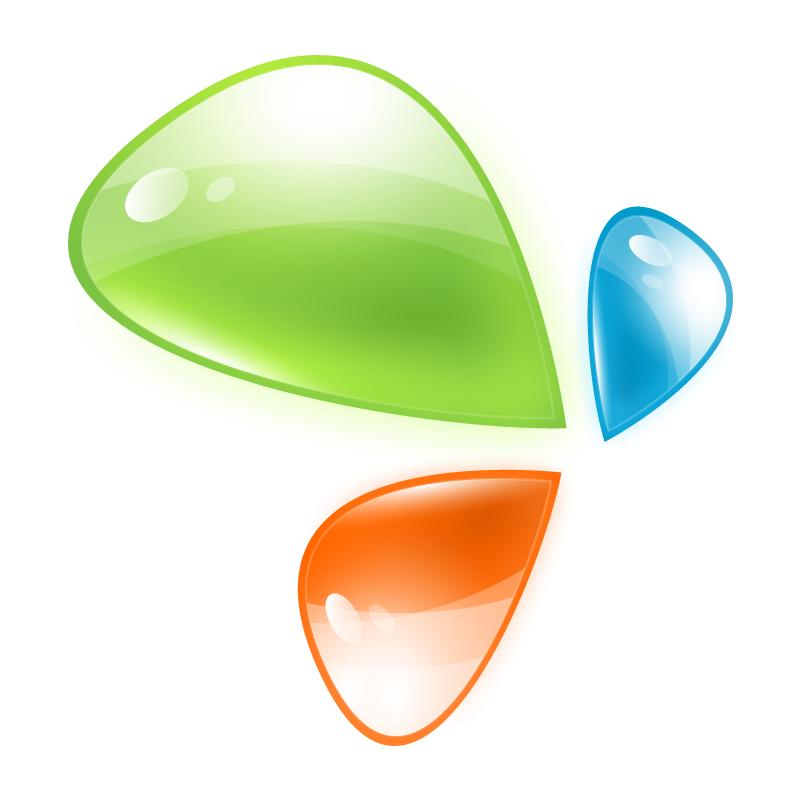 GPON OLT USER MANUAL(WEB Management)Version V2.0.1Release Date 2017-08-08Chapter 1 System DescriptionOverview1.1.1 OLT IntroductionThe Web management user manual is for the OLTs listed in Table 1-1.After you have completed installation, connection and commissioning of the equipment, you can start on configuring various services and functions for the equipment.Table 1-1 OLT interfaces1.1.2 PC System RequirementTable 1-2 PC System requirement1.2 ConnectionConnect the OLT AUX port to IP network. The OLT default management IP is 192.168.8.200.Please set your PC IP to192.168.8.XXX (e.g.192.168.8.123).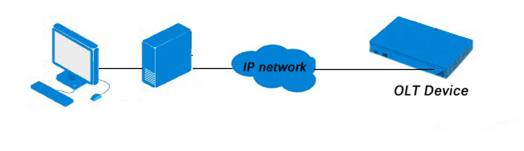 Chapter 2 OLT Information2.1 LoginFollowthe steps to login:1. Conform “1.2 Connection” to connect;2. The device default IP address is 192.168.8.200;3. Open your web browser, type the device IP in address bar;4. Entry of the username and password will be prompted. Enter the default login User Name and Password. Both the username and password are "admin" by default.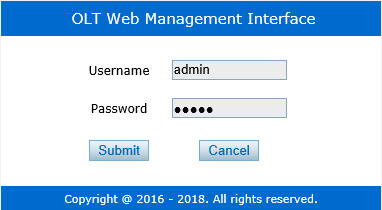 Figure 2-1: Login2.2 Device InformationThe OLT ports connection status are shown in the top of the interface, and about the OLT basic information.OLT InformationDevice InformationThis part shows the OLT information such as system name, serialnumber, hardwareversion, firmwareversion, MAC address and system time.The system name can be modified if need.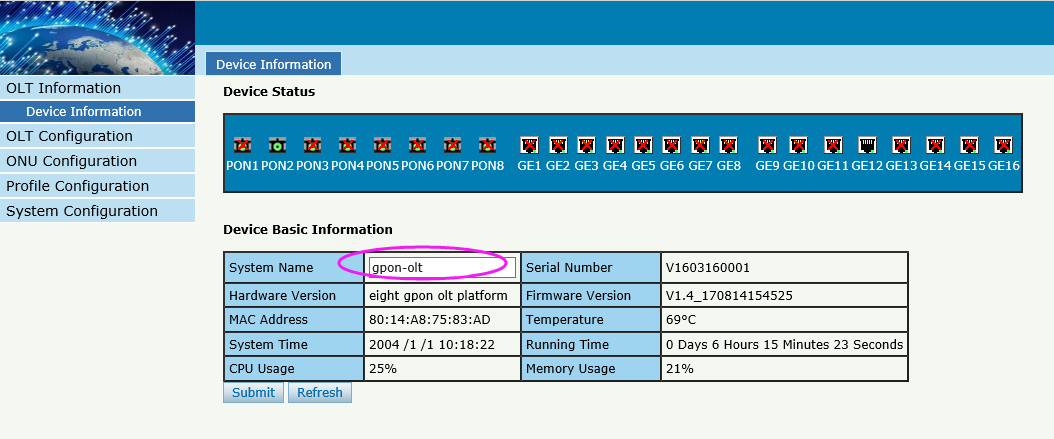 Figure 2-2: Device InformationChapter 3 OLT ConfigurationThis section is about the basic service of OLT configuration.3.1 VLANOLT equipment switch engine is fully compliant with the IEEE802.1Q VLAN standard and has the following main features:Support Port-based VLAN and IEEE802.1Q VLAN.Support full 4K VLAN group, VID range 1~4095.All switch ports, including uplink ports and downlink ports, support VLAN partition.VLAN 1 is the system reserved VLAN, it includes all switch ports which are UNTAG mode.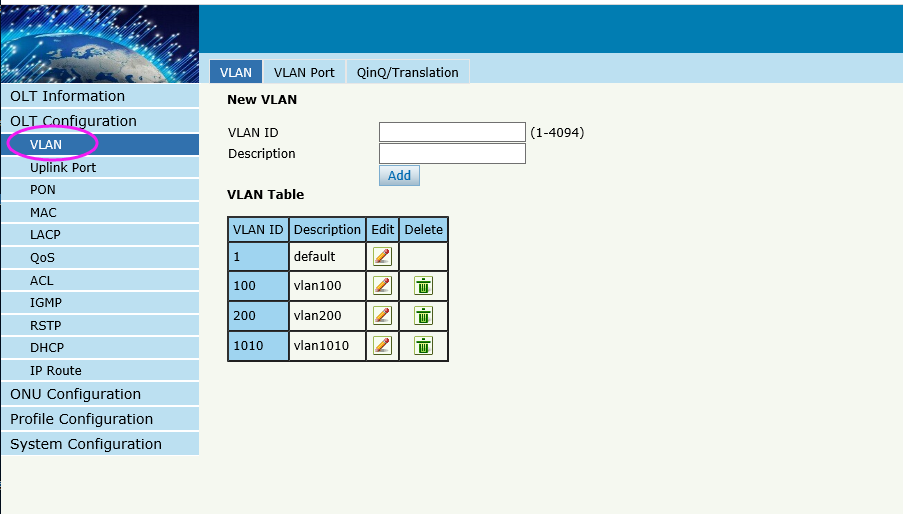 3.1.1 Create VLANOLT ConfigurationVLANIn this user interface, can be create new VLAN.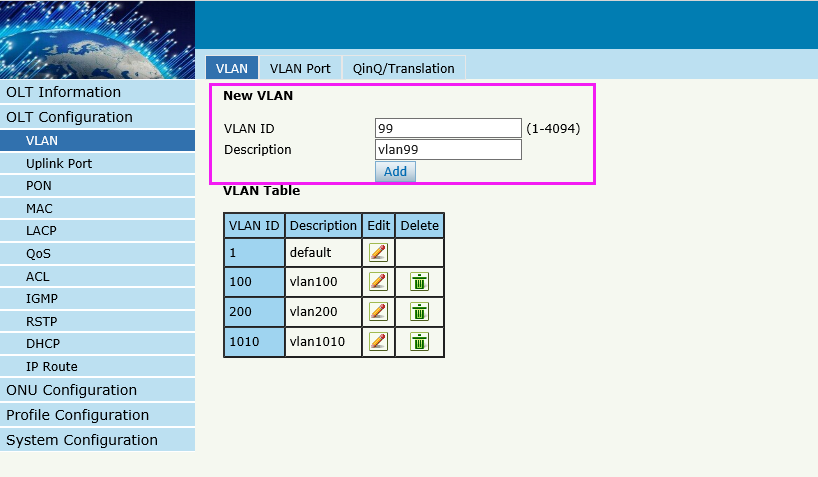 Figure 3-1: Create New VLAN3.1.2 VLAN PortOLT ConfigurationVLANVALN Port.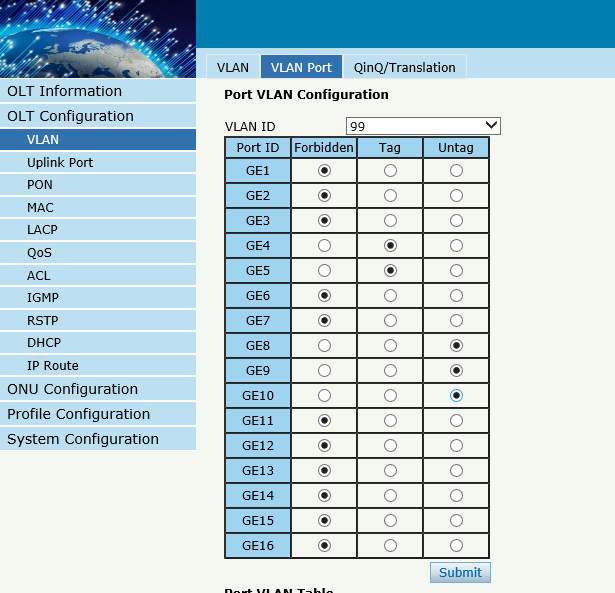 Figure 3-2: Add VLAN Port3.1.3 QinQ/TranslationOLT ConfigurationVLANQinQ/TranslationIn this user interface, VLAN QinQ and VLAN translation can be configured. VLAN QinQ and translation are effective for ingress.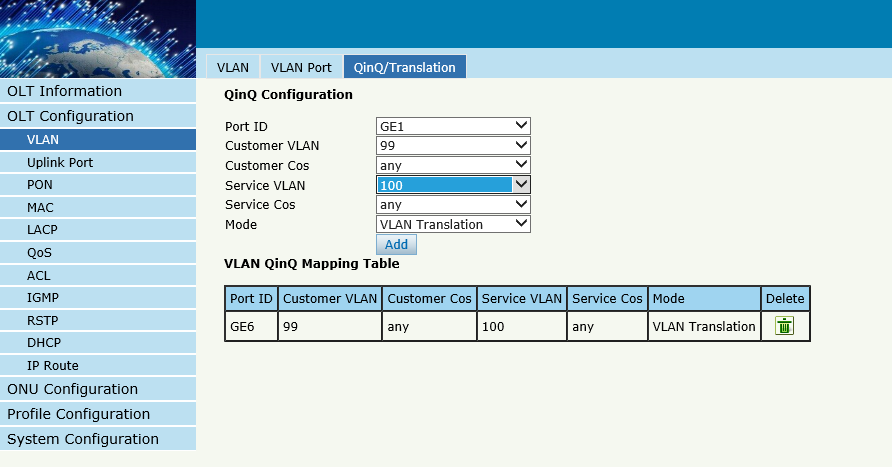 Figure 3-3: QinQ/Translation Configuration3.2 Uplink PortGE portstraffic statistics and basic configuration setting.3.2.1 InformationOLT ConfigurationUplink PortInformationThis user interface displays traffic statistics of uplink ports.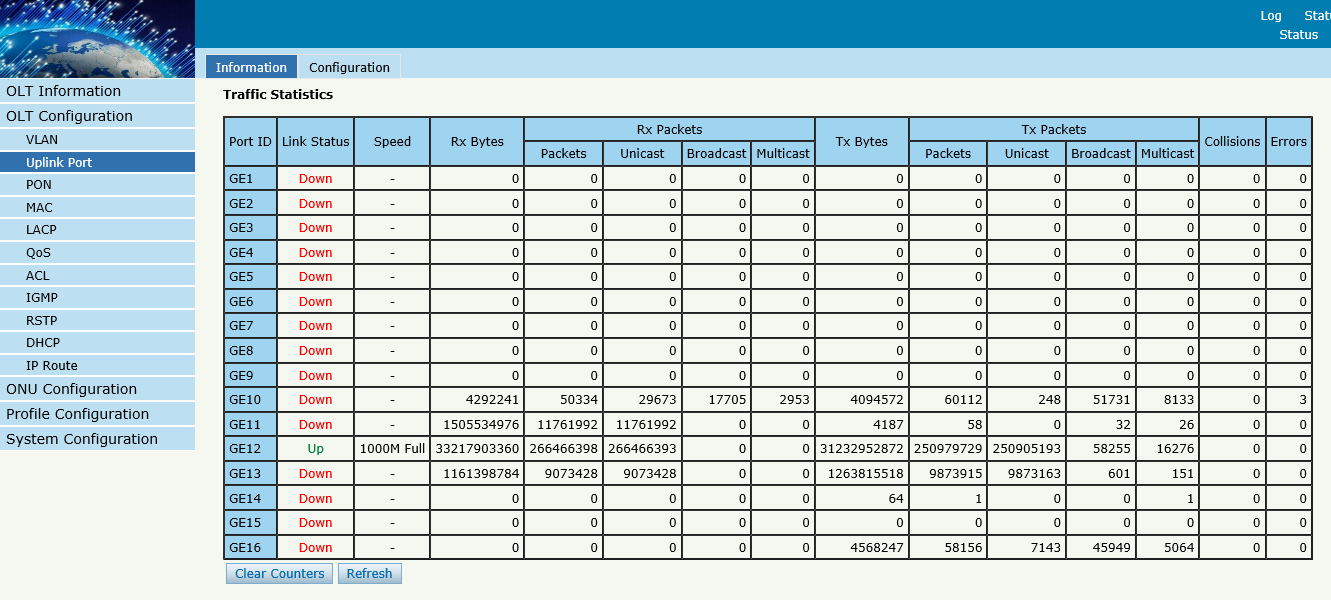 Figure3-4 : GETraffic Statistcs3.2.2 ConfigurationOLT ConfigurationUplink PortInformationThis user interface is used to configure port related functions and characteristic parameters of uplink port, such as port attributes, PVID, flow control, rate limit, storm inhibition, port isolation and so on.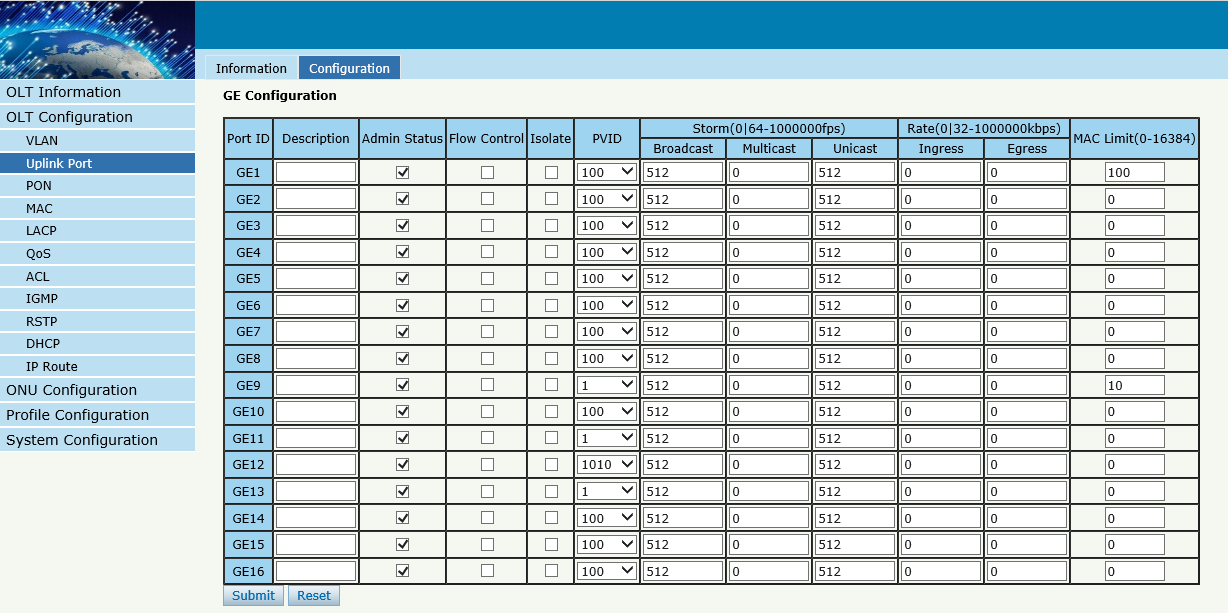 Figure3-5: Uplink Ports ConfigurationIllustrations of each parameter:3.3 PON3.3.1 InformationOLT ConfigurationPONInformationThis user interface is used to displays parameters of PON port, such as PON module port current temperature, Voltage,current, transmit power and the traffic statistics.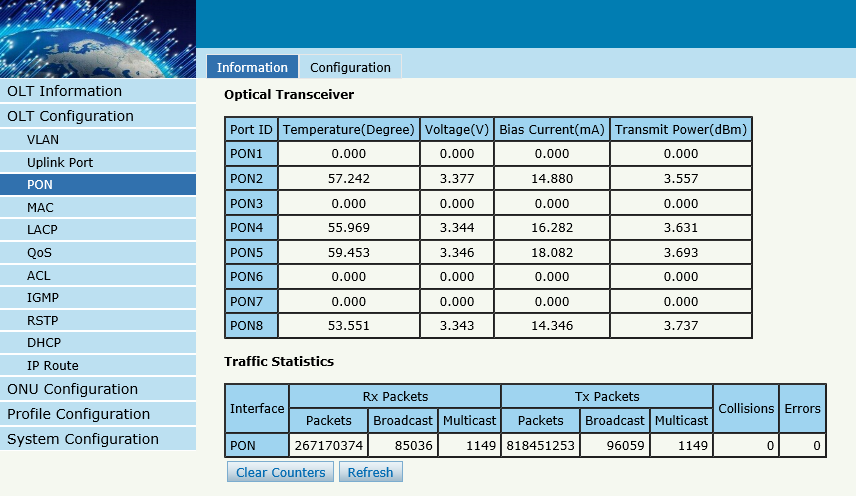 Figure3-6: PON Information3.3.2 ConfigurationOLT ConfigurationPONConfigurationThis user interface is used to configure port status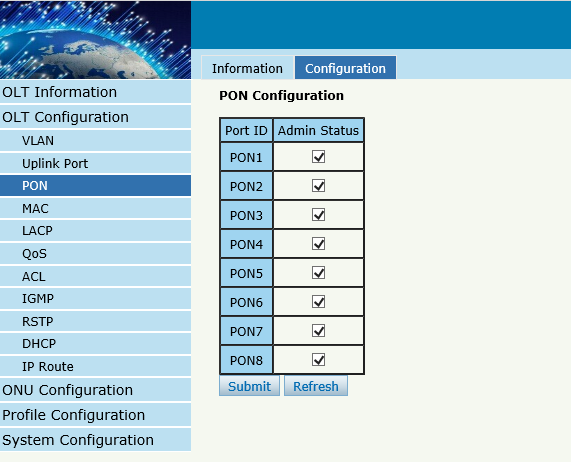 Figure3-7: PON configuration3.4 MACIn this section, you can check MAC address table of OLT, set MAC aging time and MAC limit of the ports.3.4.1 MAC TableOLT ConfigurationMACMAC TableThis table displays MAC addresses that OLT has learnt at PON port and GE port.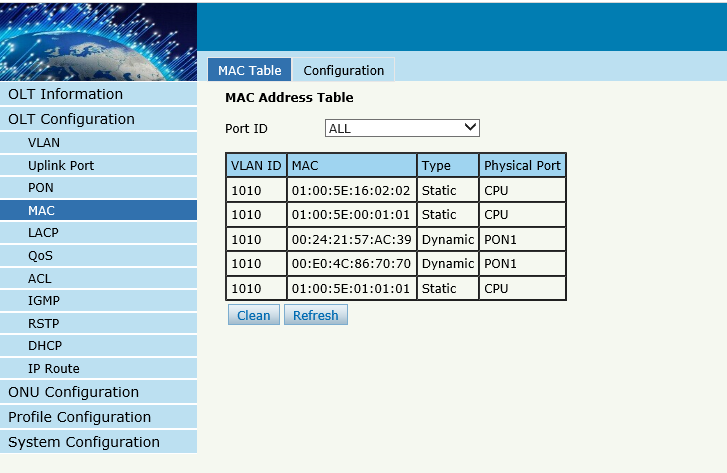 Figure3-8: MAC Address Table3.4.2 ConfigurationOLT ConfigurationMACConfigurationThe default MAC aging time of OLT is 300s, user can change the value between 10~1000000s. Also, user can add the MAC to the OLT manually.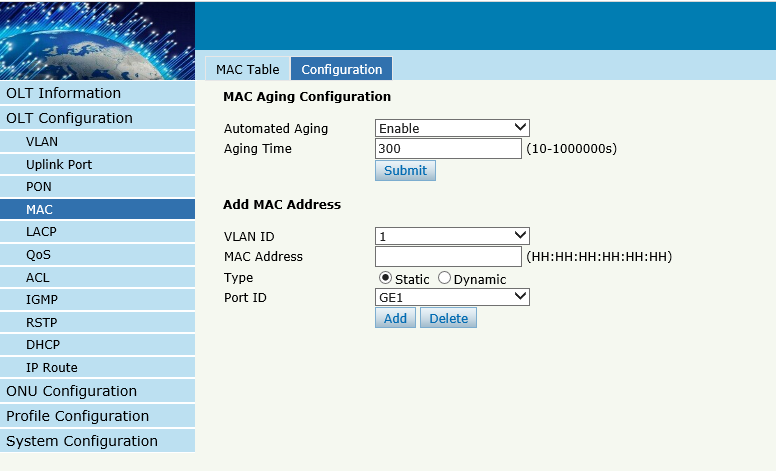 Figure 3-9:MAC Configuration3.5 LACPOLT ConfigurationLACPStatic LACPTo assign and configure auplink physical interface to an EtherChannel. When a traffic link can't be used suddenly, this traffic link will switch to another link automatically. The group range is from 1 to 4.Each group can add 4 ports maximally. Only GE ports can be added in the channel groups.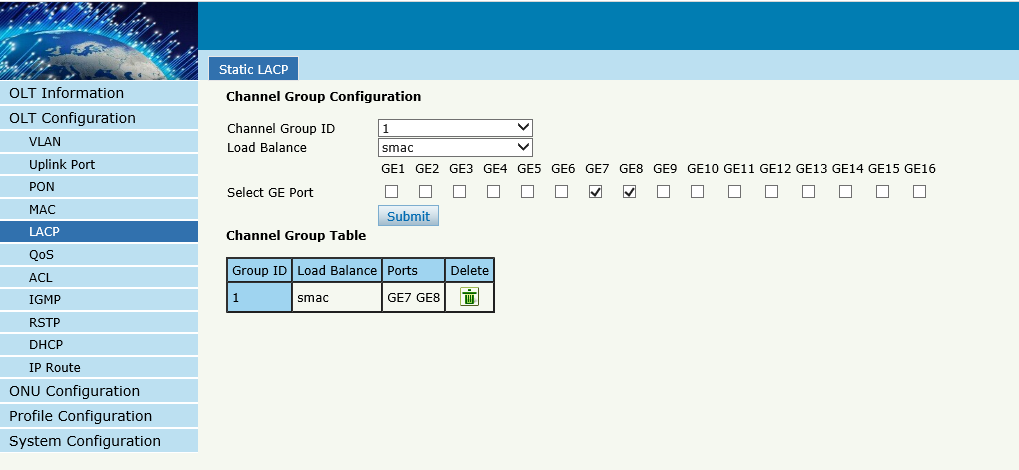 Figure 3-10: Create Static LACP3.6 QOSOLT ConfigurationQOSWhen bandwidth is not enough or there is congestion in the network, queue scheduling can make sure high priority data traffic passes through the device firstly. Traffic will map to queues according to their priorities and transmit in the queues.OLT supports eight queues altogether. Queue scheduling mode includes strict priority (SP), weighted round robin (WRR) and hybrid mode (SP-WRR). Strict priority scheduling guarantees high priority traffic occupy as much as bandwidth. The lower priority traffics pass though only when there is remaining bandwidth.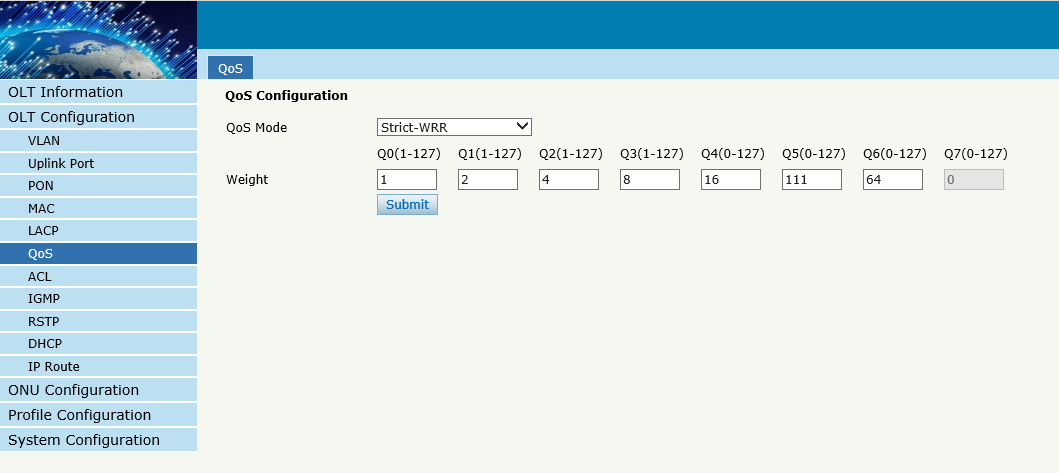 Figure 3-11: QOS Configuration3.7 ACLIn order to filter data packages, network equipment need to setup a series of rules for identifying what need to be filtered. Only matched with the rules the data packages can be filtered. ACL can achieve this function. Matched conditions of ACL rules can be source address, destination address, Ethernet type, VLAN, protocol port, and so on. These ACL rules also can be used in other situations, such as classification of stream in QoS. An ACL rule may contain one or several sub-rules, which have different matched conditions.This device supports the following types of ACL.3.7.1 IP FilterThe filter is basic on the IP address, include source IP address and destination IP address.OLT ConfigurationACLIP Filter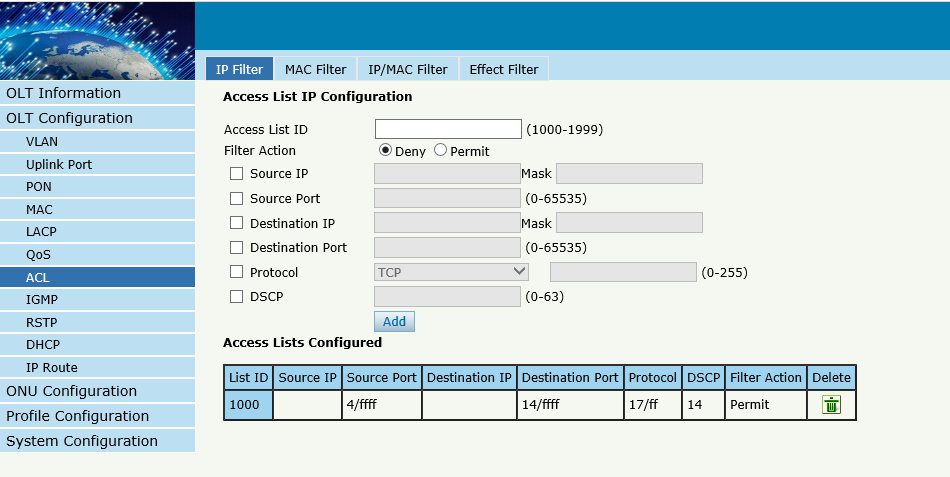 Figure 3-12: IP Filter3.7.2 MAC FilterThe filter is basic on the MAC address, include source MAC address and destination MAC address.OLT ConfigurationACLMAC Filter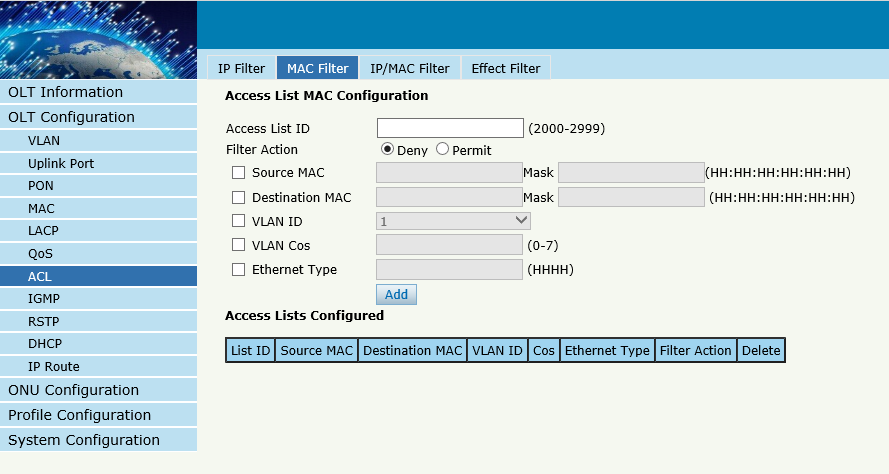 Figure 3-13: MAC Filter3.7.3 IP/MAC FilterThis filter mix the IP address and MAC address, include source MAC address and destination MAC address, source IP address and destination IP address.OLT ConfigurationACLIP/MAC Filter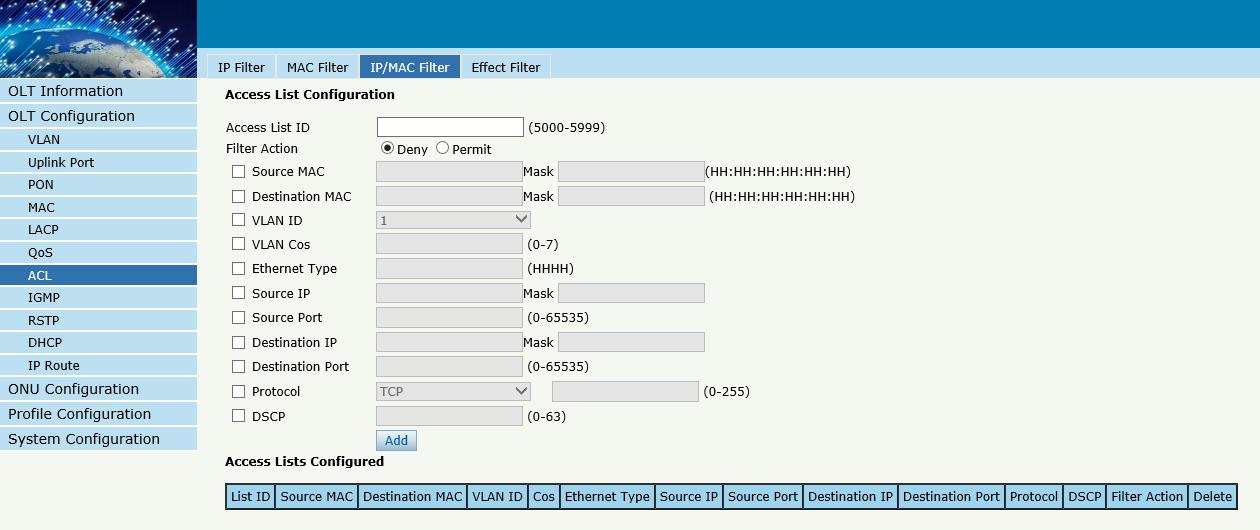 Figure 3-14 IP/MAC Filter3.7.4 Effect FilterBind the access list to the portsthen it can take effect. Each access list can be bound several ports.OLT ConfigurationACLEffect Filter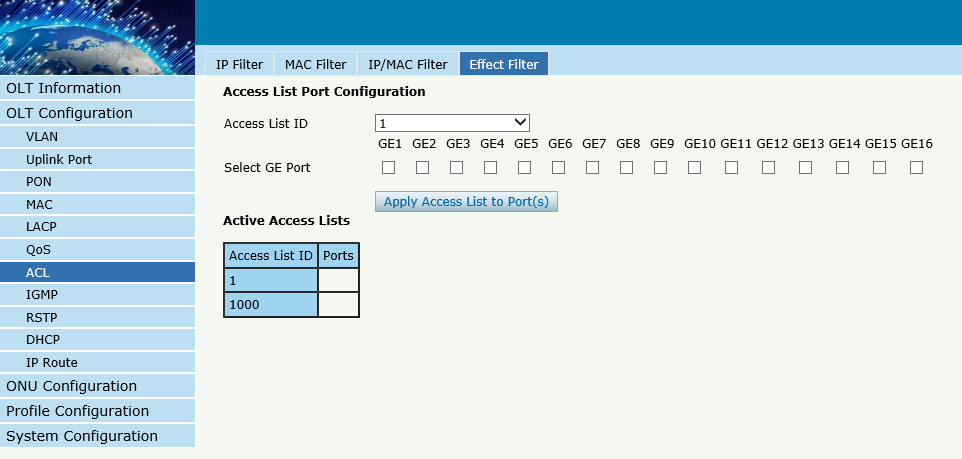 Figure 3-15: Bind Security Filter3.8 IGMP3.8.1 Group MemberWhen there is a multicast group produced, the group will display in this table.OLT ConfigurationIGMPGroup Member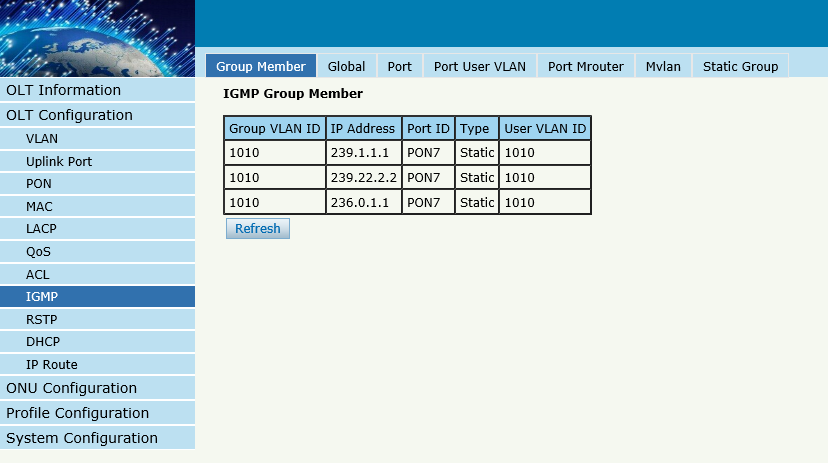 Figure 3-16: Group Member3.8.2 GlobalOLT Configuration IGMPGlobal.IGMP basic configuration mainly contains parameters of query packet.When IGMP status is checked, OLT works at IGMP snooping mode. IGMP snooping is the process of listening to Internet Group Management Protocol (IGMP) network traffic. The feature allows a network switch to "listen in" on the IGMP conversation between hosts and routers. By listening to these conversations, the switch maintains a map of which devices need which IP multicast streams. Multicasts may be filtered from the ports which do not need them and thus controls which ports receive specific multicast traffic. When IGMP status is disable, OLT works at transparent mode.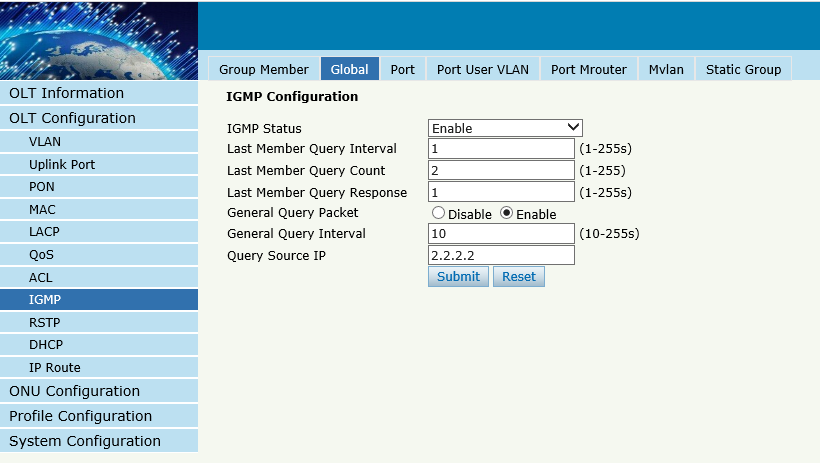 Figure 3-17: IGMP Global3.8.3 PortOLT Configuration IGMPPort. This configuration is used to set the maximum number of multicast groups, filter and fast leave mode.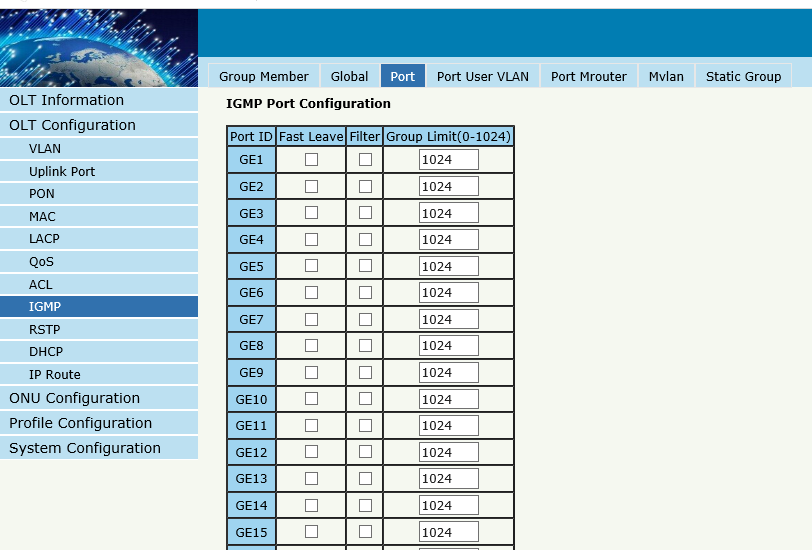 Figure 3-18: IGMP Port3.8.4 Port User VLANOLT Configuration IGMPPort User VLANThis configuration is used to configure IGMP VLAN for OLT. Generally, PON ports should be configured, and user VLAN and group VLAN are the same. If user VLAN and group VLAN are different, multicast VLAN will be translated.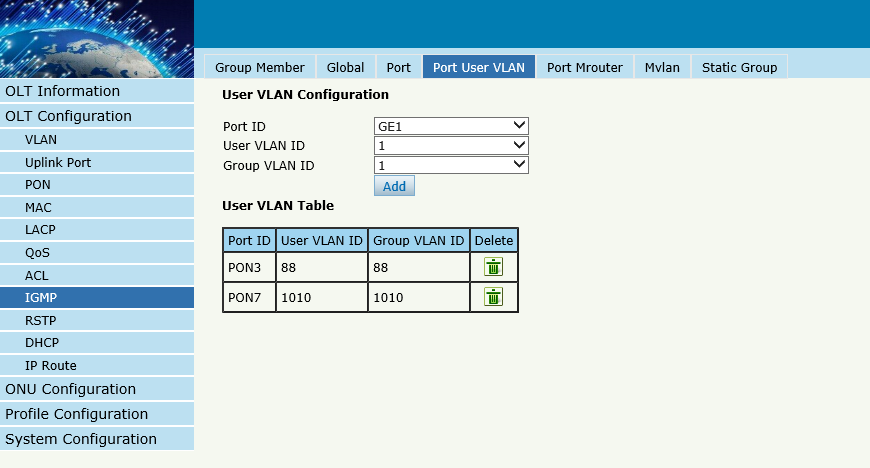 Figure 3-19: IGMP Port User VLAN3.8.5 Port MrouterOLT Configuration IGMPPort MrouterMulticast router port is used to transmit IGMP signal messages. Generally, OLT uplink ports should be set as multicast router ports.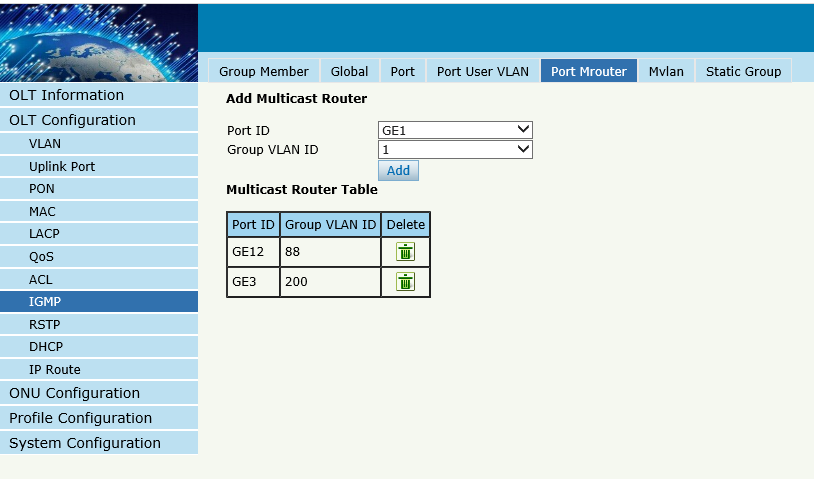 Figure 3-20: IGMP Port Mroute3.8.6 MvlanOLT Configuration IGMPMvlanThis configuration is used to configure Mvlan and its mode.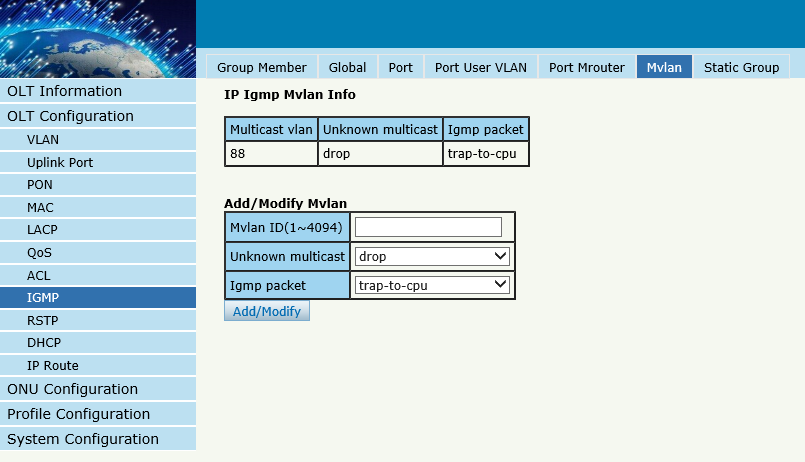 Figure 3-21: IGMP MVLAN3.8.7 Static GroupOLT Configuration IGMPStatic GroupThis configuration is used to bind multicast IP address and VLAN ID.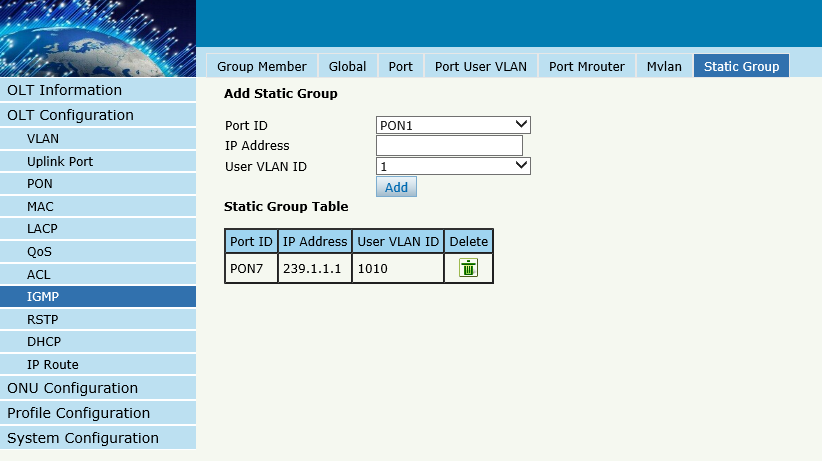 Figure 3-22: IGMP Static Group3.9 RSTPSpanning Tree Protocol is layer2 protocol, which is used to eliminate network loop by blocking network redundant links selectively. It has the feature of link backup as well.3.9.1 InformationOLT ConfigurationRSTPInformationGlobal information mainly displays RSTP parameters of root bridge device.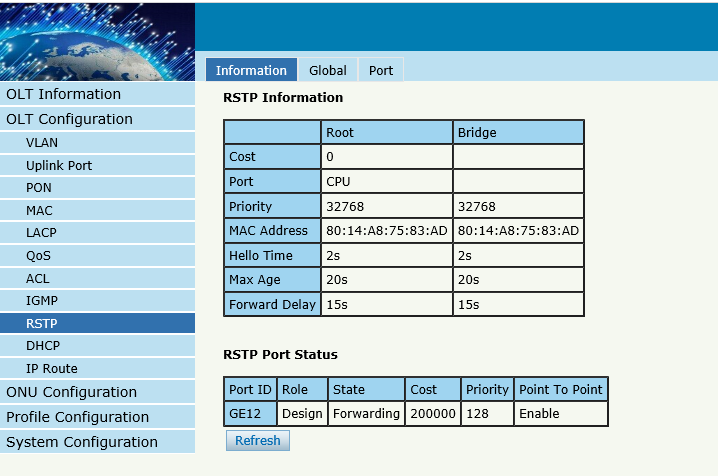 Figure 3-23:RSTP Information3.9.2 GlobalOLT ConfigurationRSTPGlobalThis configuration is used to set RSTP parameters of the device, which contains RSTP switch, priority, hello time, max age, forward delay and MAC address.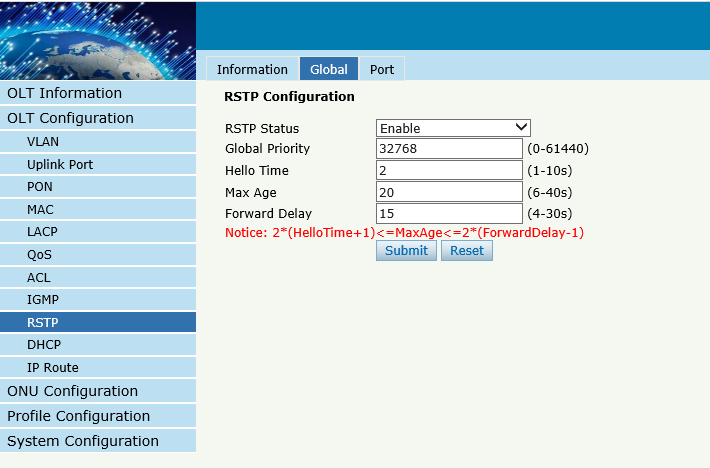 Figure 3-24: RSTP Global Setup3.9.3 PortOLT ConfigurationRSTPPort .This user interface is used to set port RSTP parameters which contain RSTP switch, priority, cost, edge port and p2p port.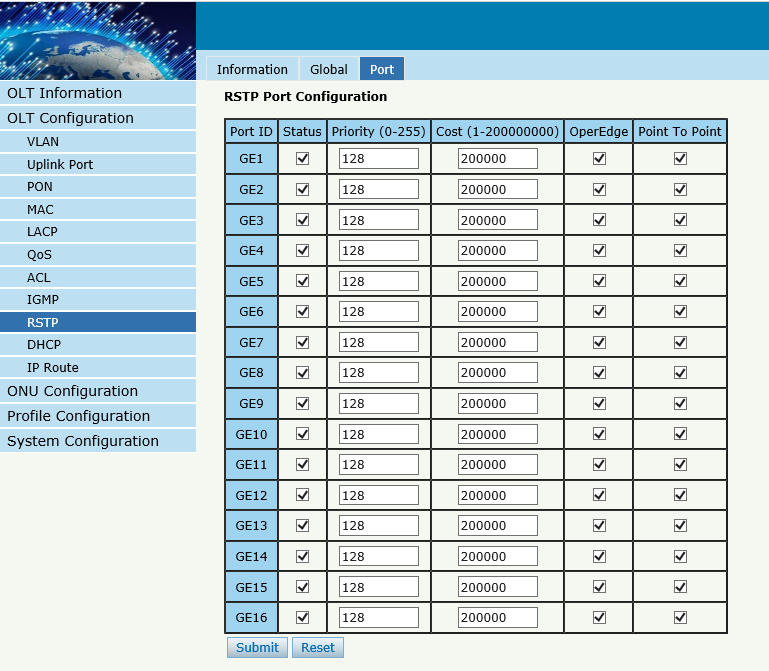 Figure 3-25: RSTP Port Setting3.10 DHCPOLT can support the following DHCP functions.DHCP ServerDHCP RelayDHCP Snooping3.10.1DHCP Server3.10.1.1 DHCP LeaseOLT ConfigurationDHCPDHCP ServerLeaseThis table displays IP addresses assigned and their MAC addresses, lease time.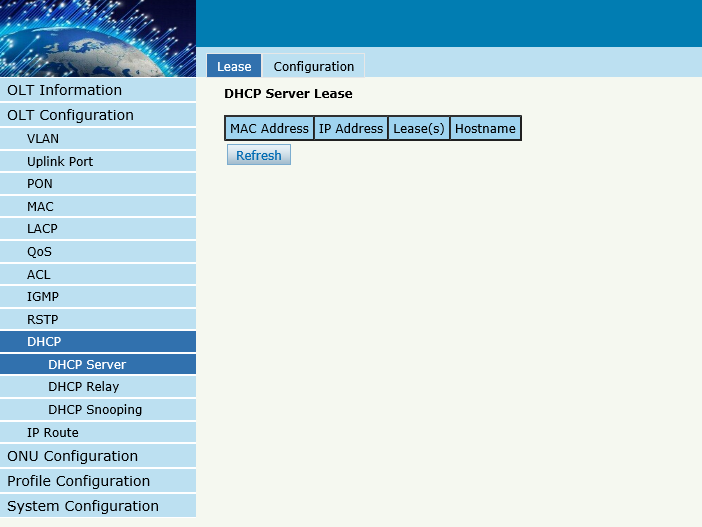 Figure 3-26: DHCP Lease3.10.1.2 DHCP ConfigurationOLT ConfigurationDHCPDHCP ServerConfigurationSometimes the devices need dynamic IP addresses, but there is no special DHCP server in network. These configurations can solve the problem. OLT will be a DHCP server in network and assign IP addresses to other devices. Before enabling DHCP server, you must configure IP address for the VLAN.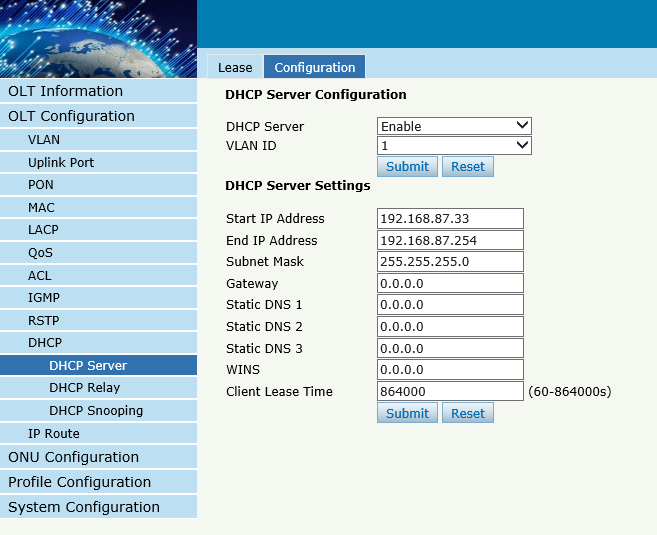 Figure 3-27:DHCP Configuration3.10.2 DHCP Relay3.10.2.1 DHCP Relay ConfigurationOLT ConfigurationDHCPDHCP RelayBecause the DHCP service exists in one broadcast domain, the server and the client are usually in the same network segment. DHCP relay can solve the issue that DHCP server and client do not exist in the same network segment.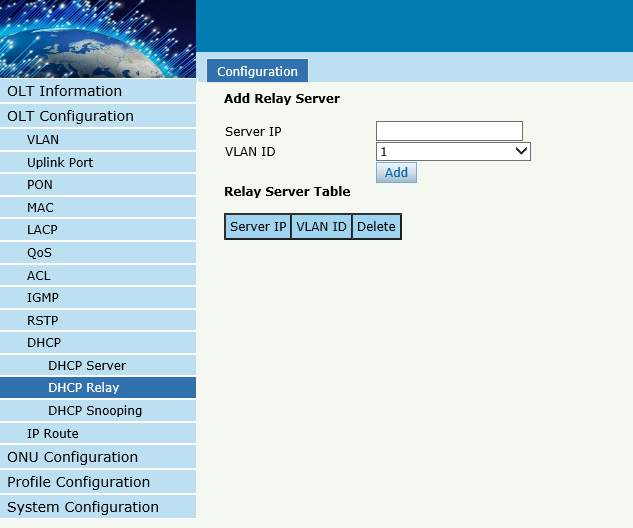 Figure 3-28:DHCP Relay Configuration3.10.3 DHCP Snooping3.10.3.1 DHCP Snooping Bind ListOLT ConfigurationDHCPDHCP SnoopingBind ListThe static bind of the DHCP Snooping will be shown ,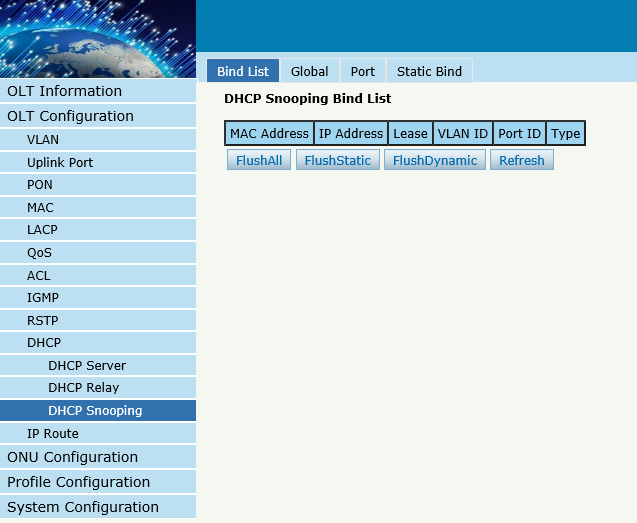 Figure 3-29:DHCP Snooping Bind List3.10.3.2 GlobalOLT ConfigurationDHCPDHCP SnoopingGlobalDHCP Snooping is used to prevent the DHCP message attacking and guarantee network to get a correct IP address. DHCP snooping global configuration mainly contains option 82 settings, DHCP traffic rate limit and snooping VLAN.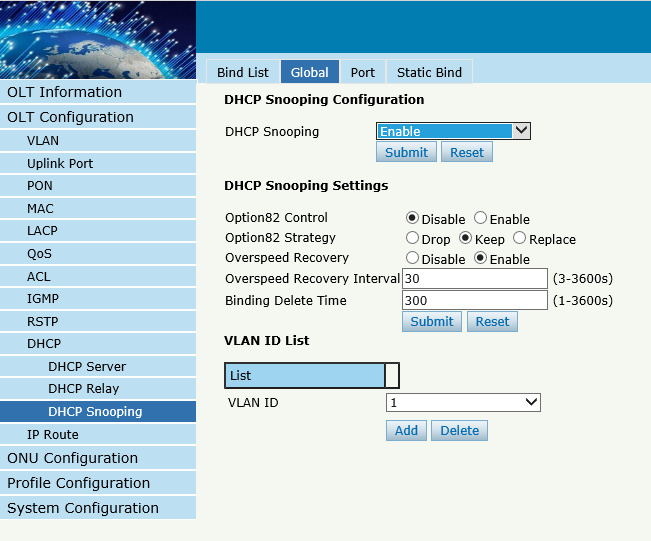 Figure 3-30:DHCP Snooping Global3.10.3.3 PortOLT ConfigurationDHCPDHCP SnoopingPortThis user interface is used to configure DHCP snooping parameters of ports which contain port type, option 82 parameters and rate limit.All the ports are untrust ports by default. Option82 parameters, “Option 82 Circuit ID” and “Option 82 Remate ID”, are effective for untrust ports. “Limit Rate” is the ports’ max speed of receiving DHCP packets. 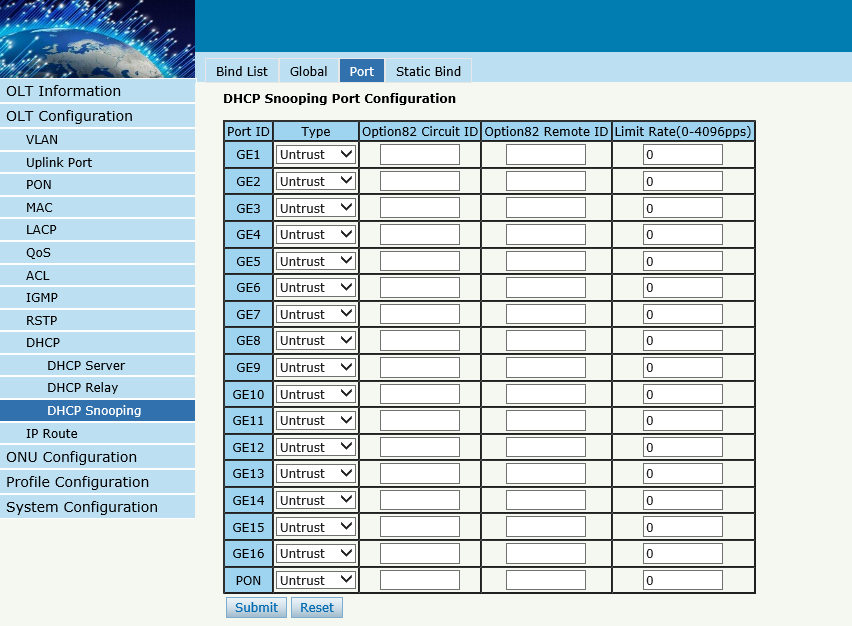 Figure 3-31:DHCP Snooping Port Setup3.10.3.4 Static BindOLT ConfigurationDHCPDHCP SnoopingStatic BindDHCP snooping binding is useful when a host needs a fixed IP address assigned by DHCP server from the specific port.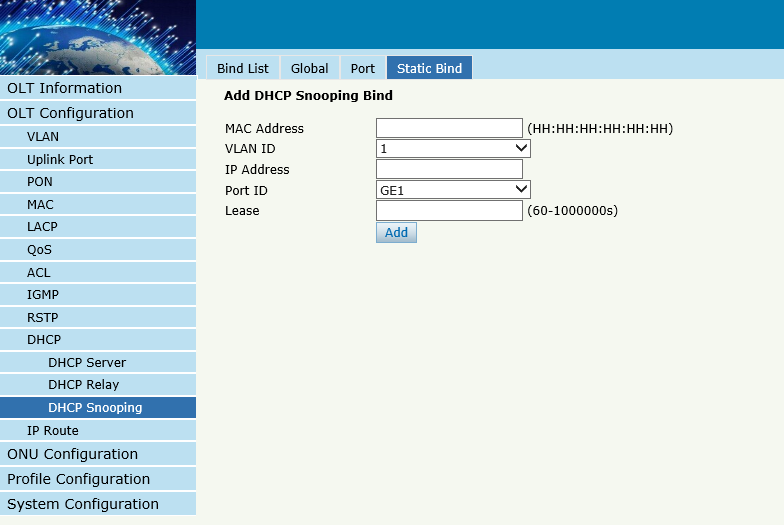 Figure 3-32 DHCP Snooping Static Bind3.11 IP Route3.11.1 VLAN IPOLT ConfigurationIP RouteVLAN IPThis configuration is used to configure IP address for VLAN. When the VLAN is added to a port, you can access OLT by the IP address from the port.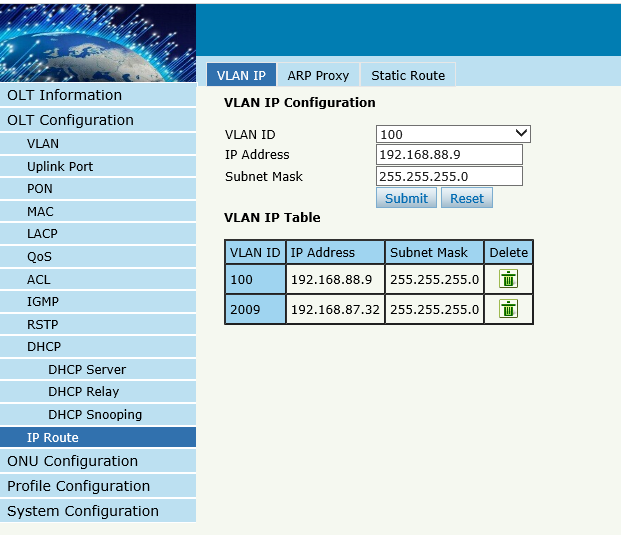 Figure 3-33:VLAN IP3.11.2 ARP ProxyOLT ConfigurationIP RouteARP ProxyARP Proxy is a technique by which a device on a given network answers the ARP queries for a network address that is not on that network. The ARP Proxy is aware of the location of the traffic's destination, and offers its own MAC address as (ostensibly final) destination. The "captured" traffic is then typically routed by the Proxy to the intended destination via another interface or via a tunnel.The process which results in the node responding with its own MAC address to an ARP request for a different IP address for proxying purposes is sometimes referred to as 'publishing'.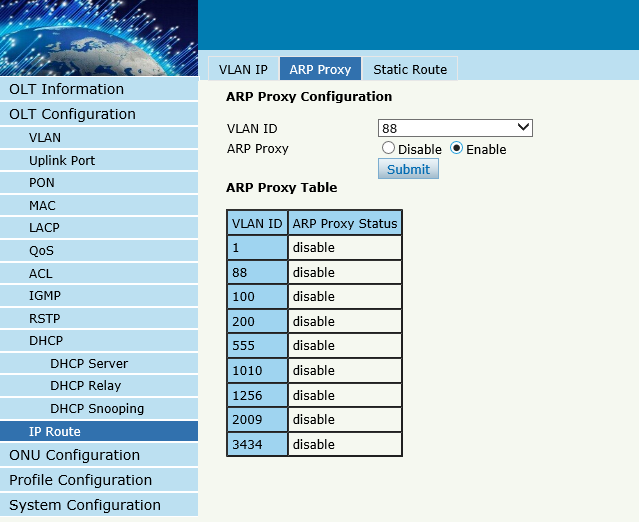 Figure 3-34: ARP proxy configuration3.11.3 Static RouteOLT ConfigurationIP RouteStatic RouteStatic route is a form of routing that a router uses a manually-configured routing entry. In many cases, static routes are manually configured by a network administrator. Unlike dynamic routing, static routes are fixed and do not change if the network is changed or reconfigured.The OLT only supports static route. After configured VLAN IP address, add static routes to make the network on the different network segment communicate with each other.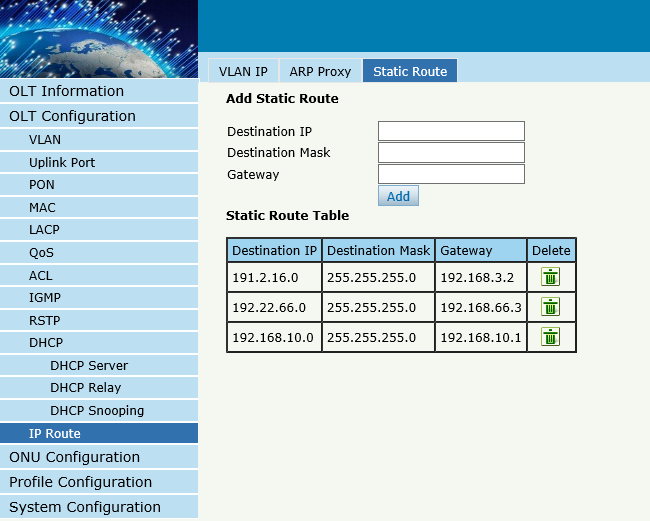 Figure 3-35: Static RouteChapter 4 ONU ConfigurationThis chapter is about the ONU management by OLT.4.1 ONU AuthList4.1.1 ONU StatusONU ConfigurationONU AuthListONU StatusSelect PON port ID, all ONUs will be displayed in this interface.You can check ONU Admin state、OMCC state and phase state.If the phase state is working ,this ONU is registered successfully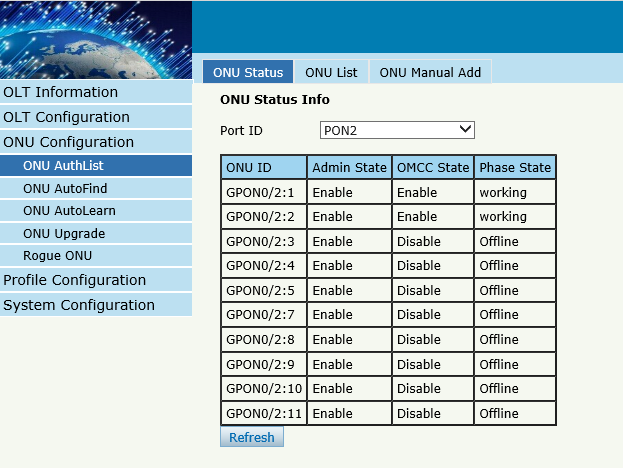 Figure 4-1 ONU Status4.1.2 ONU ListONU ConfigurationONU AuthListONU ListSelect PON port ID, all ONUs will be displayed in this interface. You can check ONU using profile 、Registration mode and do some operations to every ONU.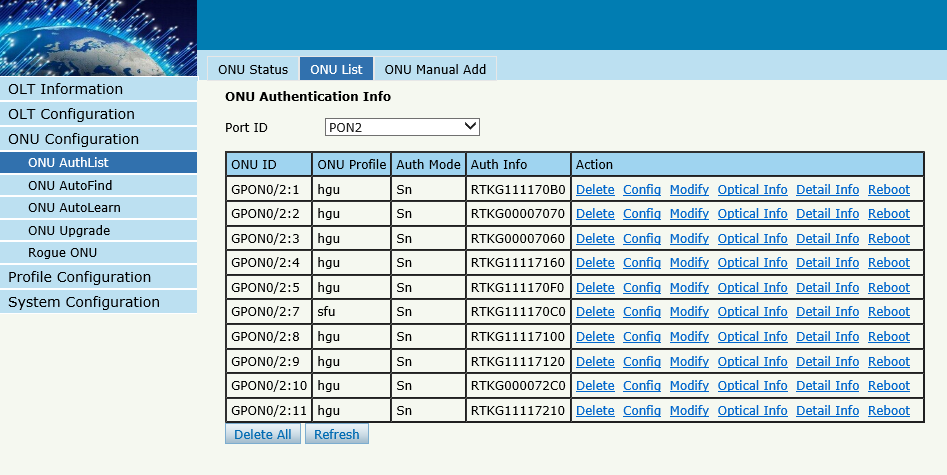 Figure 4-2 ONU List4.1.2.1 DeleteONU ConfigurationONU AuthListONU ListDelete ONU which you selected, the ONU will be deleted and the registration failed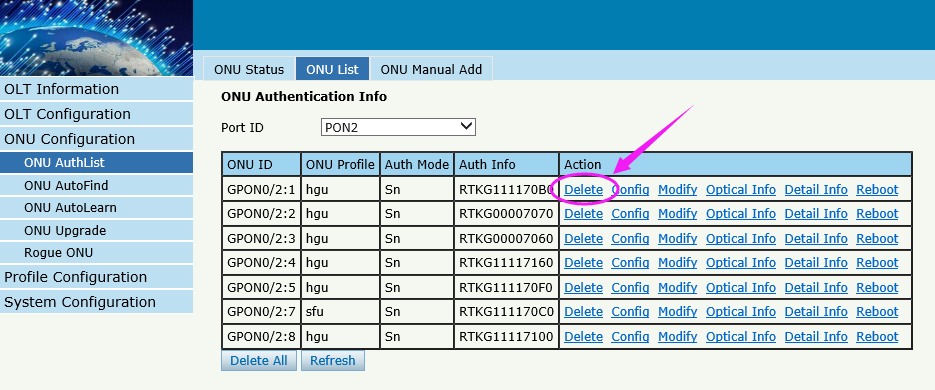 Figure 4-3Delete ONU 4.1.2.2 ConfigONU ConfigurationONU AuthListONU ListConfigure ONU parameter informationwhich you selected,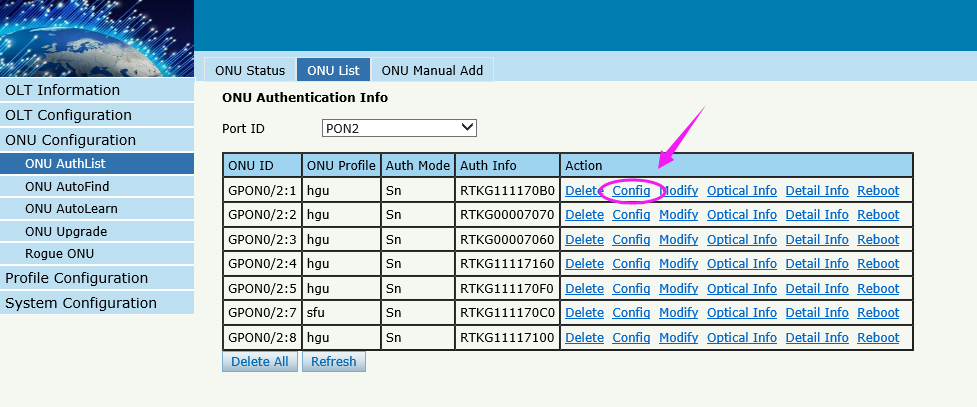 Figure 4-4 Configure ONU Create a tcont ID and bind DBA templates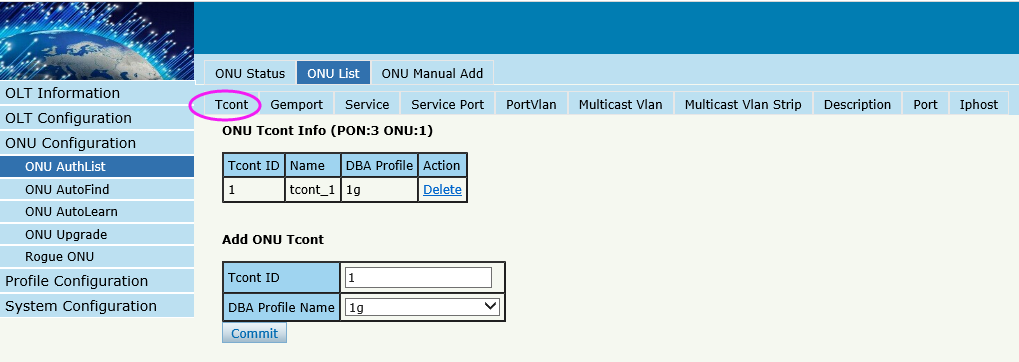 Figure 4-5 Create Tcont Create a gemport ID and bind tcont ID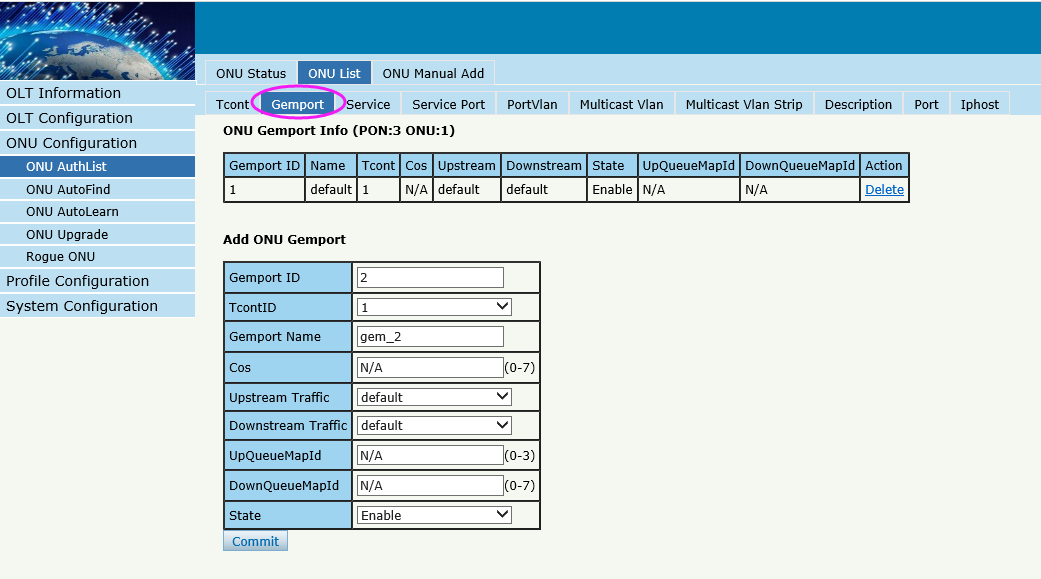 Figure 4-6 Create gemportCreate a service , Set the VLAN and VLAN mode and let it bind one gemport ID.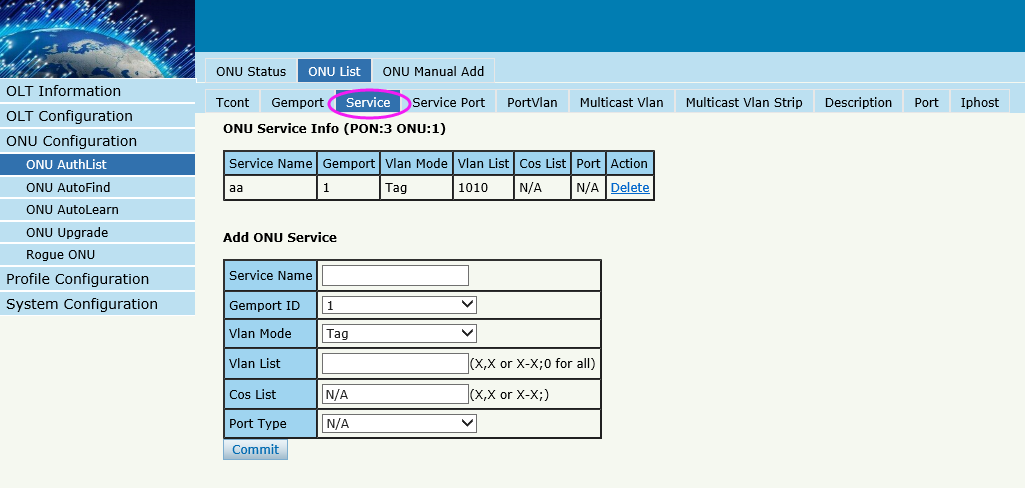 Figure 4-7 Create serviceCreate a service port, Set the user VLAN and translate VLAN and let it bind one gemport ID.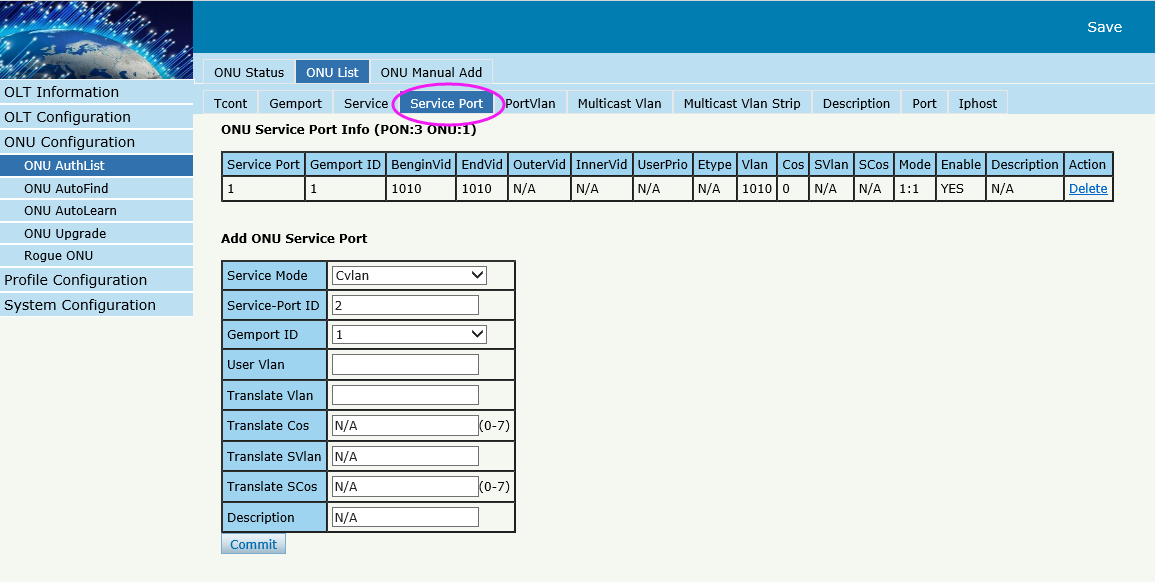 Figure 4-8 create service portSet the VLAN mode of the ONU’s port.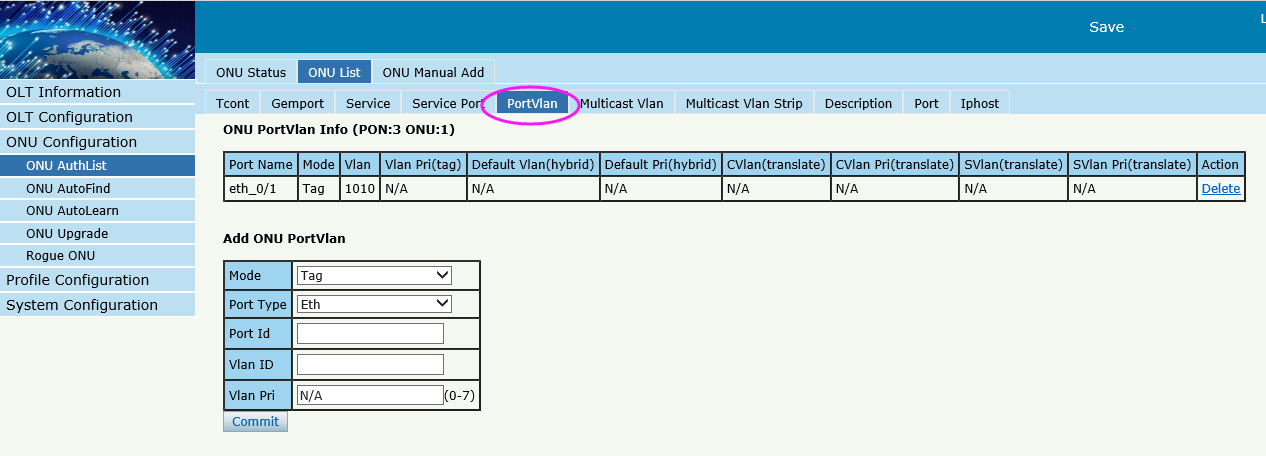 Figure 4-9 configure port VLAN modeSet the Multicast VLAN of ONU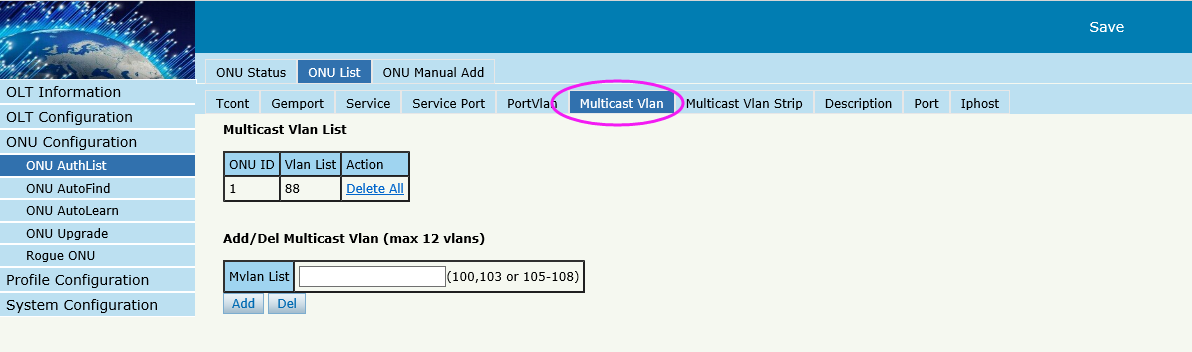 Figure 4-10 configure multicast VLAN Set the Multicast VLAN mode of ONU’s port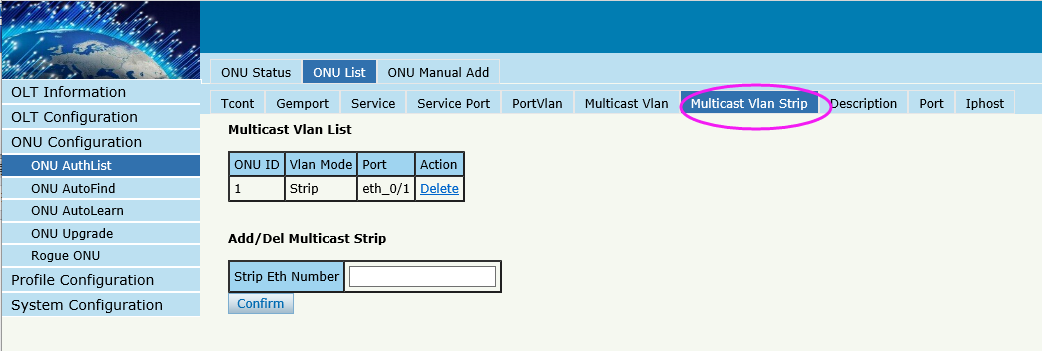 Figure 4-11 configure multicast VLAN mode Description for ONU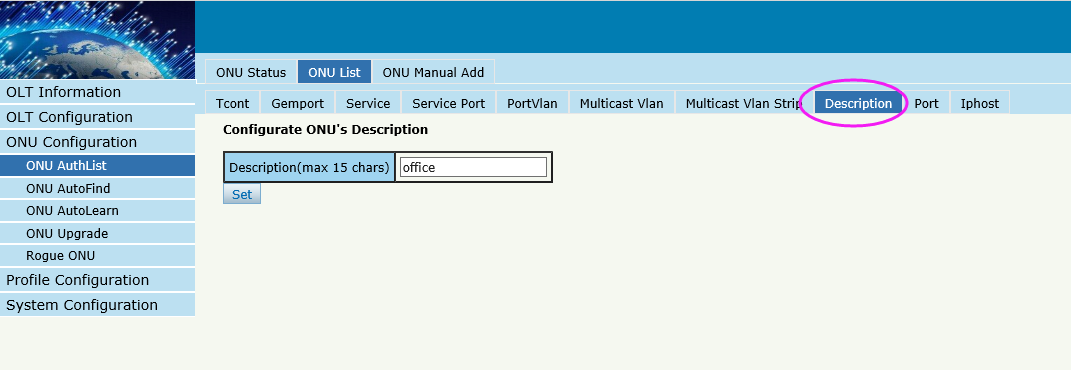 Figure 4-12  ONU’s descriptionPort Basic State of ONU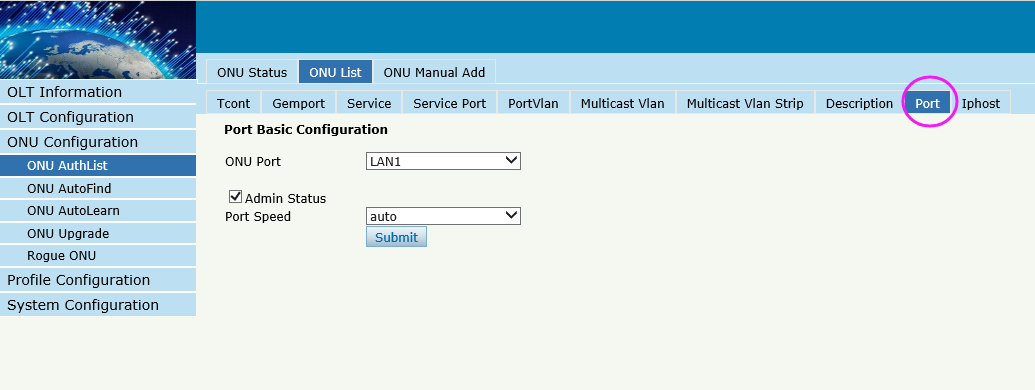 Figure 4-13  ONU’s port stateCreate Iphost for ONU wan connection.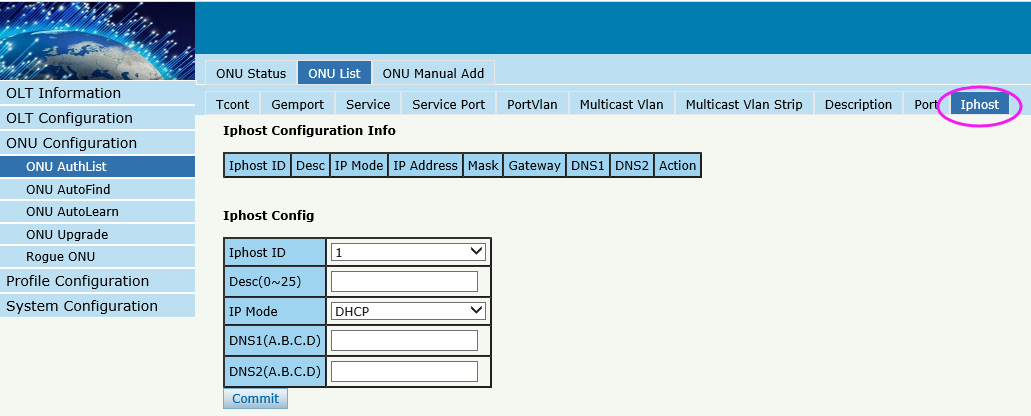 Figure 4-14  configure IPhost4.1.2.3 ModifyONU ConfigurationONU AuthListONU ListModify SN or LOID of ONUwhich you selected,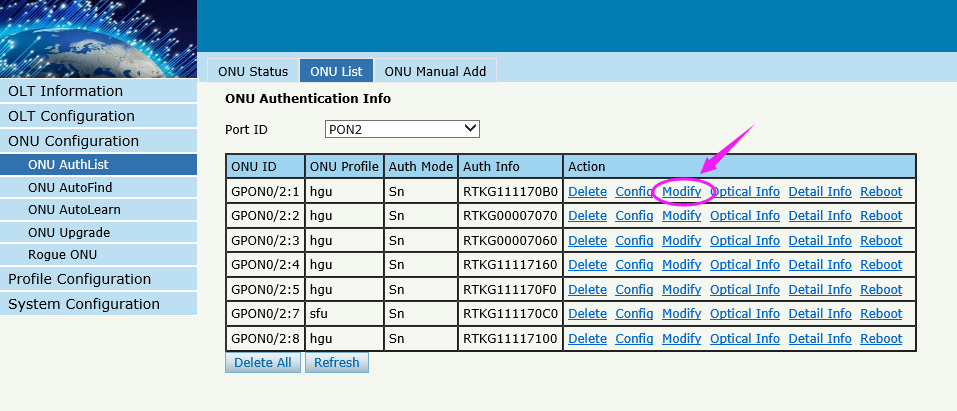 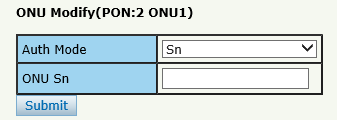 Figure 4-15 Modify ONU Registration mode4.1.2.4 Optical InfoONU ConfigurationONU AuthListONU ListCheck the Optical Info of ONUwhich you selected,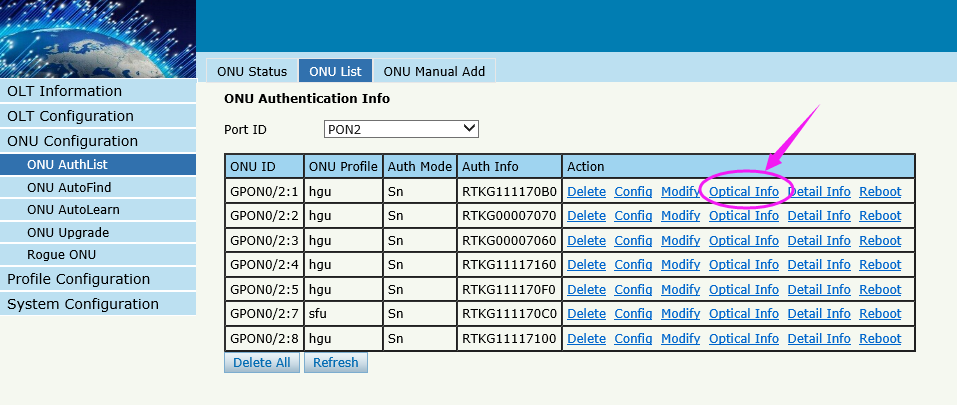 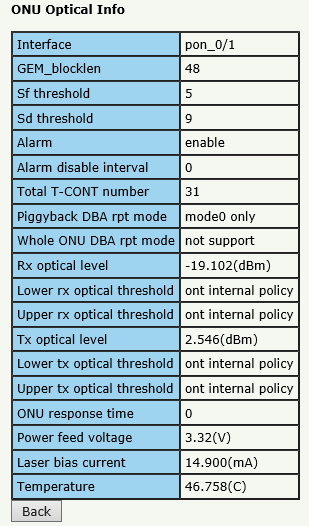 Figure 4-16 Optical info of ONU 4.1.2.5 Detail InfoONU ConfigurationONU AuthListONU ListCheck the Detail Info of ONUwhich you selected,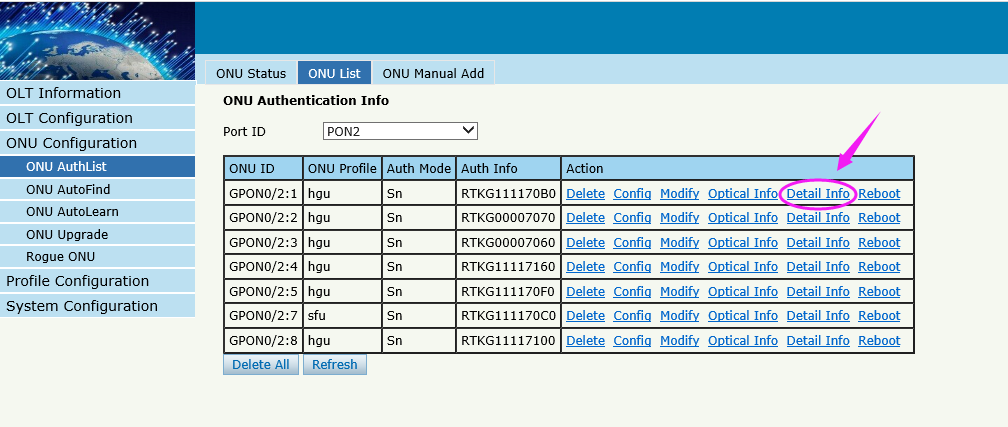 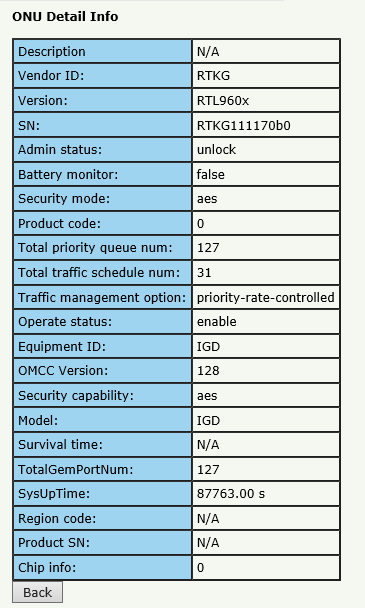 Figure 4-17 Detail info of ONU 4.1.2.6 ReootONU ConfigurationONU AuthListONU ListReboot ONUwhich you selected,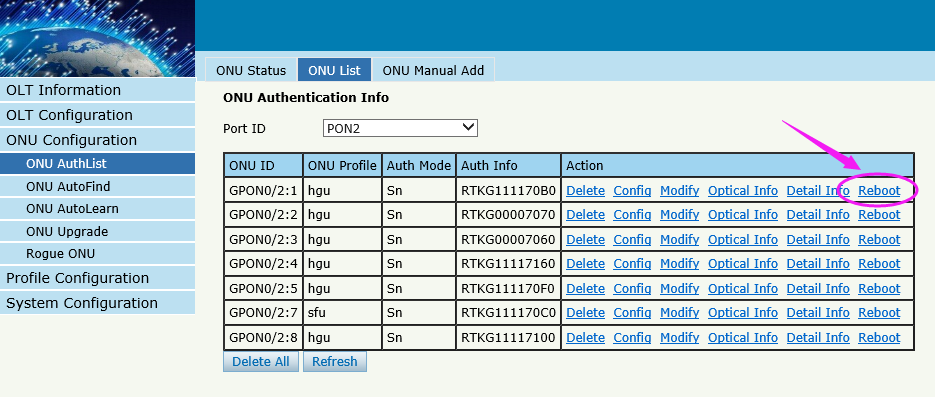 Figure 4-18 reboot ONU 4.1.3 ONU Manual AddONU ConfigurationONU AuthListONU Manual AddYou can manually add a ONU to your chosen PON port. ONU will appear on the ONU list after you operated. 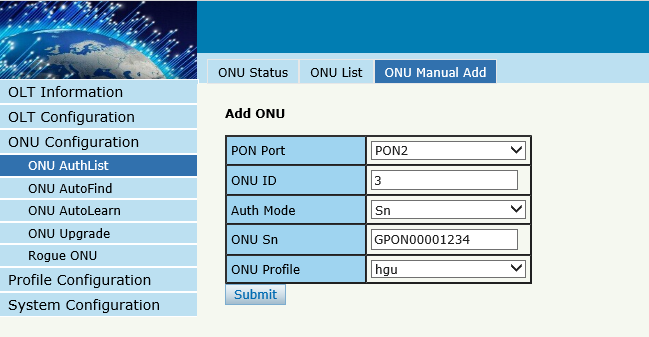 Figure 4-19 manually add a ONU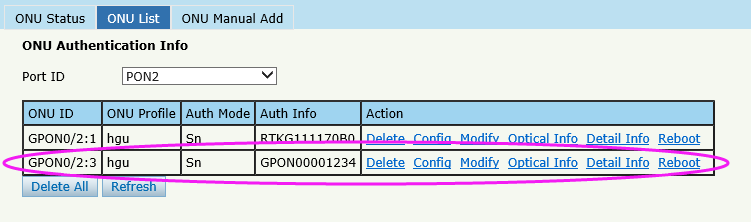 Figure 4-19 ONU info 4.2 ONU AutoFindConfigurationAutoFindAfter selecting PON port number, all ONUs which are authenticated failed or not authenticated will be displayed in this interface. You can check the serial number of ONUs.More information will be show under the ONU Detail menu.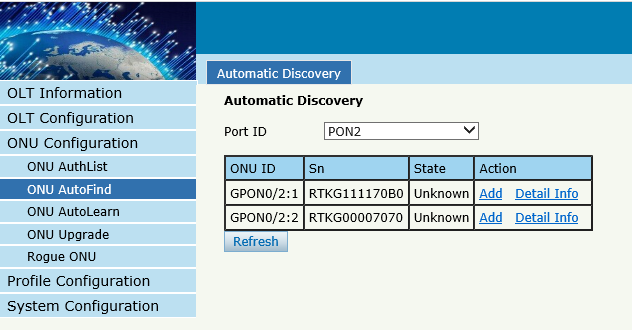 Figure 4-20 Authentication Mode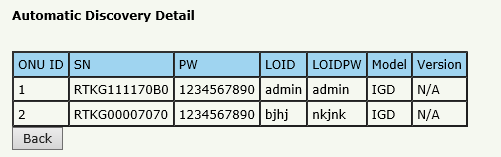 Figure 4-21 Detail info 4.3 ONU AutoLearn4.3.1 ONU AutoLearnConfigurationAutoLearnONU AutoLearnONU can be auto authenticated after enabling PON port automatic learning.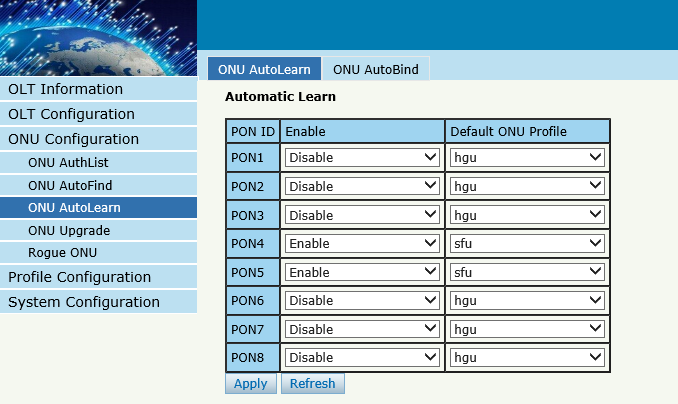 Figure 4-22 Automatic learn 4.3.2 ONU AutoBindConfigurationAutoLearnONU AutoBindInput the Equipment ID and bind the template you needNote: you must build the template first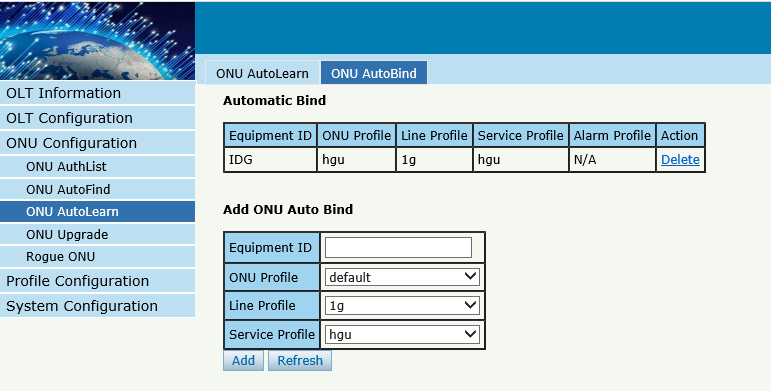 Figure 4-23 Bind profile4.4 ONU UpgradeONU upgrade by OLT4.4.1 Upload ImageUpload ONU firmware image which you need, the image will upload to OLT’s RAM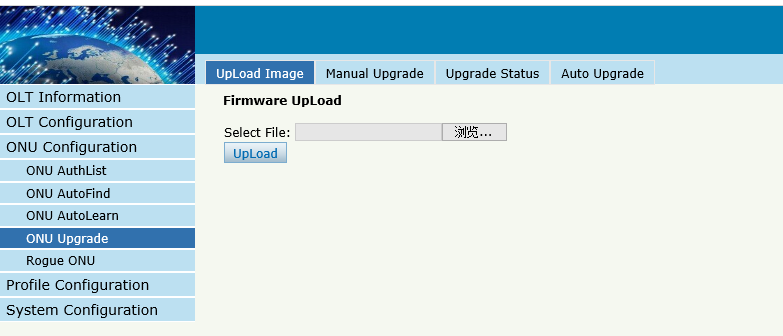 Figure 4-24 Upload imageIf the operation is successful, the following will appear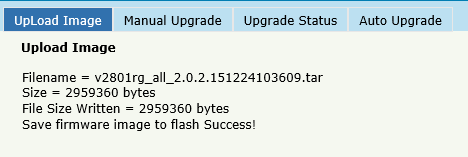 Figure 4-25 Upload info4.4.2 Manual UpgradeONU ConfigurationONU UpgradeManual UpgradeSelect ONU which you need and click commit button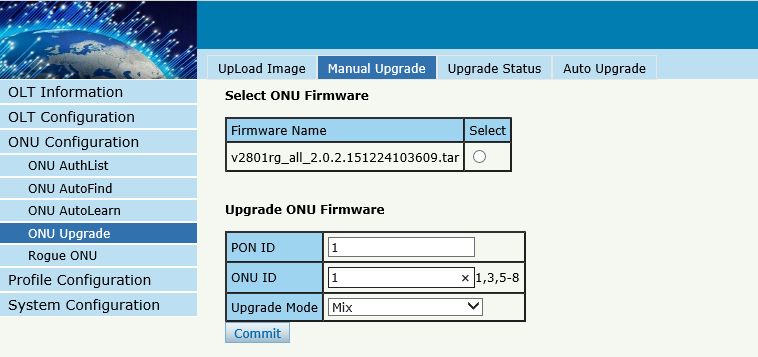 Figure 4-26 Manual Upgrade4.4.3 Upgrade StatusONU ConfigurationONU UpgradeUpgrade StatusWhen ONU is upgrading, the list will be shown in this page.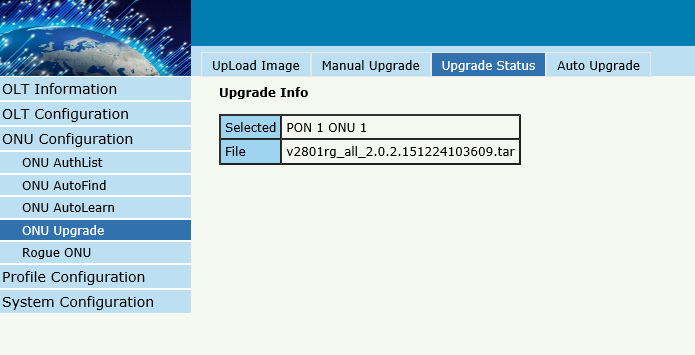 Figure 4-27 ONU Upgrade Status4.3.4 Auto UpgradeONU ConfigurationONU UpgradeAuto UpgradeThe ONU firmware will be saved in the OLT’s RAM first, when the ONU come online, it will auto upgrade the firmware.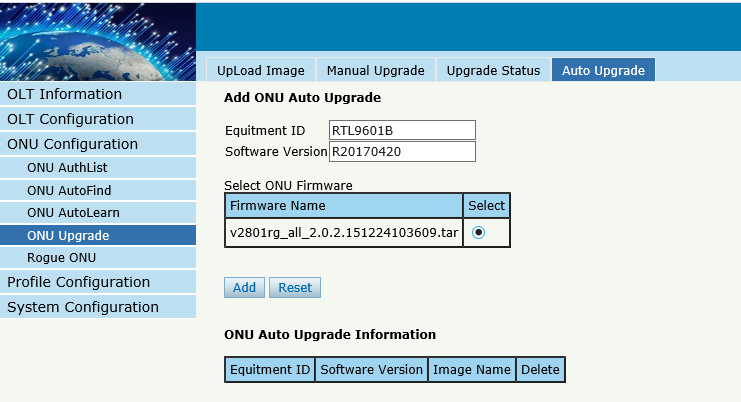 Figure 4-28 Auto Upgrade4.5 Rogue ONUONU ConfigurationRogue ONU Enable this function, If there is a rogue ONU, it will appear in the list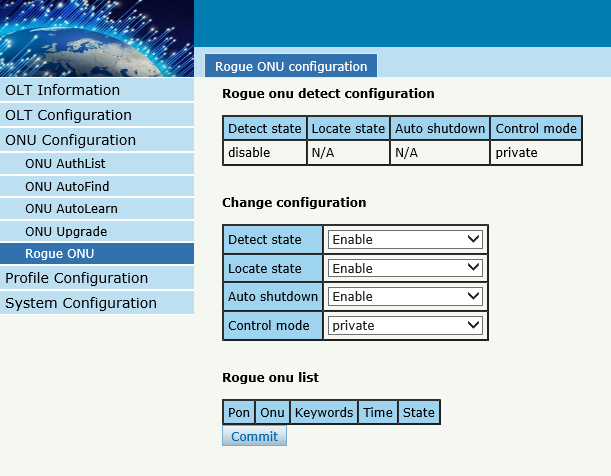 Figure 4-29 Rogue ONU detectChapter 5 Profile ConfigurationThis chapter is about the ONU profile configuration. It is designed for batch ONU management by OLT.5.1 ONU ProfileThe Onu profile is used for onu authorization, and each ONU must specify only one ONU profile when authorizated. The ONU profile specifies the capability of this ONU.5.1.1 InformationProfile Configuration ONU profileInformationThe table displays ONU profile list.We can also do some operation, such delete and check details info.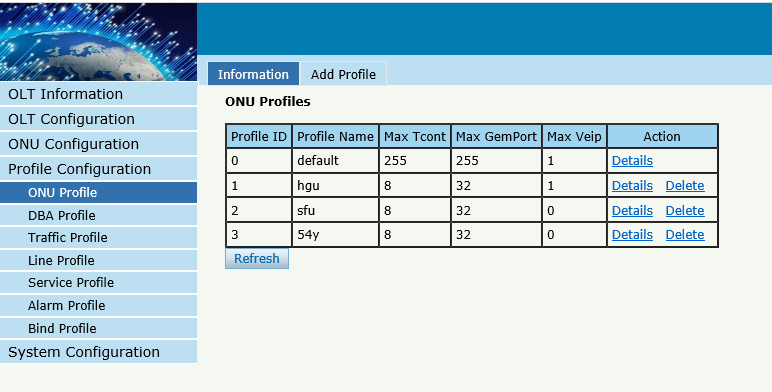 Figure 5-1 ONU profile list5.1.2 Add profileCreate a new ONU profile what you need , Generally, ONU has two modes. SFU mode (only using bridge mode):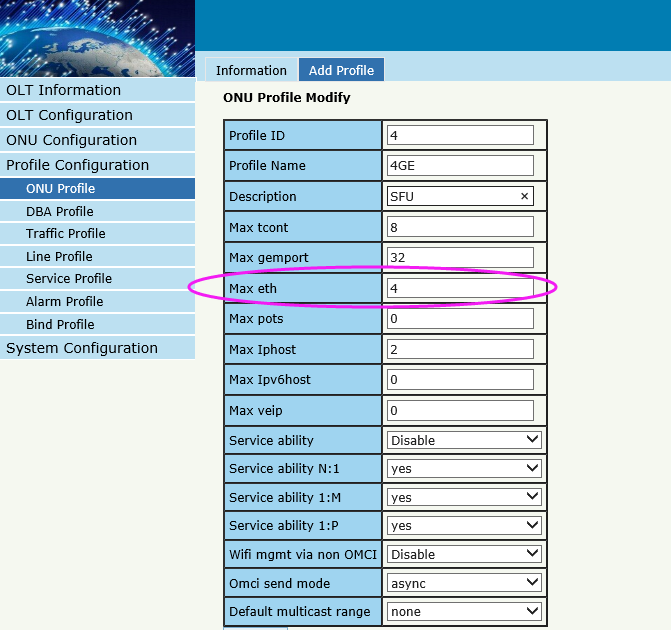 Figure 5-2 Add SFU profileHGU mode (with the routing wan connection mode)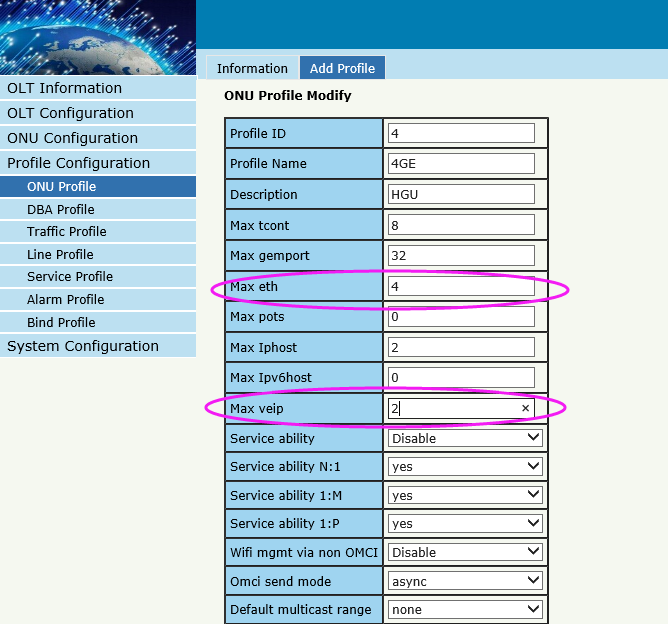 Figure 5-3 Add HGU profile5.2 DBA ProfileDBA is a bandwidth allocation strategy that changes uplink bandwidth assigned to each T-CONT in real time according to the instant service status of each ONU. There are five BW types supported and make sure that fix<=assure<=max.5.2.1 DBA profilesProfile ConfigurationDBA Profile DBA ProfilesThe table displays DBA profile list. We can also do some operation, such delete and modify.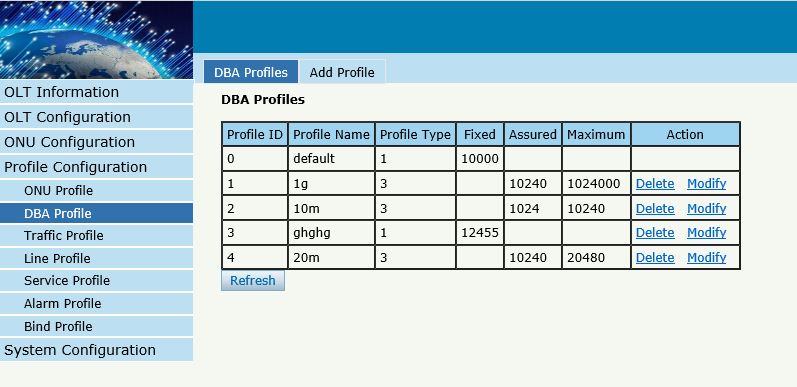 Figure 5-4 DBA profile list5.1.2 Add profileProfile ConfigurationDBA Profile  Add profileTypes:1,2,3,4,5，In general, we use type3Relationships: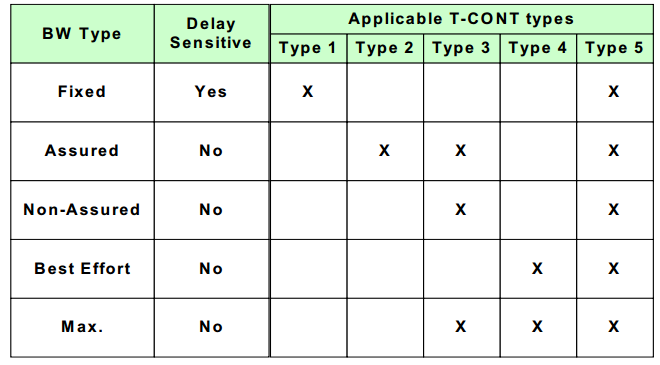 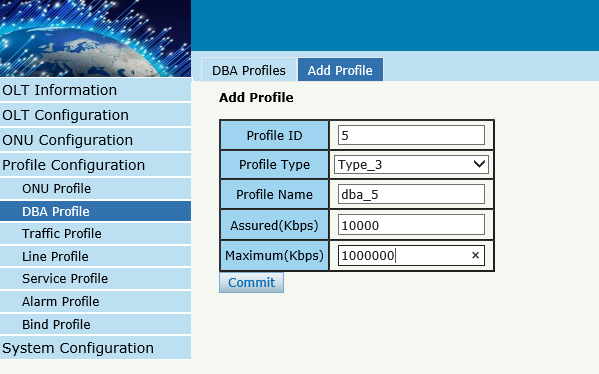 Figure 5-5 Add a DBA profile5.3 Traffic ProfileTraffic profile is used by Gemport to specify the upstream/downstream bandwidth.5.3.1 Traffic profilesProfile ConfigurationTraffic Profile  Traffic ProfilesThe table displays Traffic profile list. We can also do some operation, such delete and modify.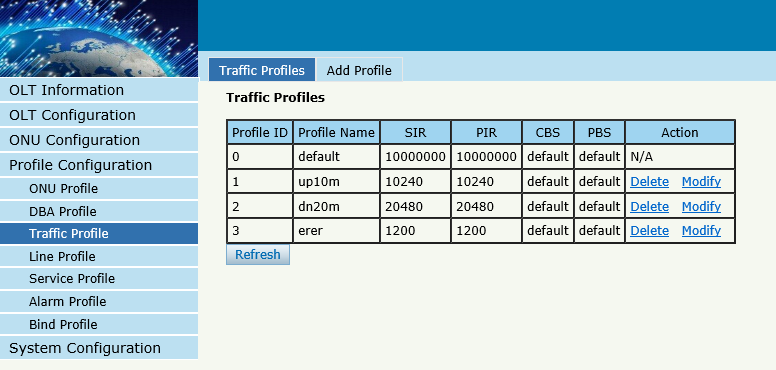 Figure 5-6  Traffic Profile list5.2.2 Add profileProfile ConfigurationTraffic Profile  Add Profile Configure Gemport to specify the upstream/downstream bandwidth.SIR：Committed Information RatePIR：Peak Information RateCBS: Committed Burst SizePBS: Peak Burst Size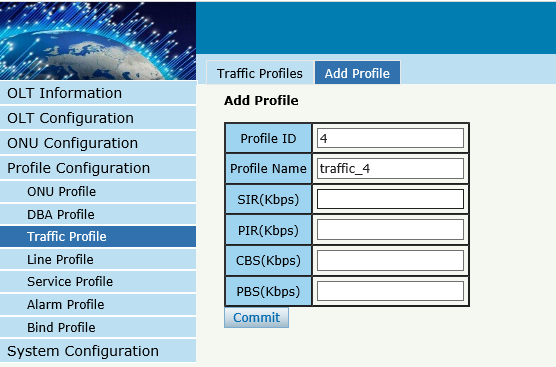 Figure 5-7  Add a traffic Profile5.4 Line ProfileLine profile is used to configure the ANI side services of ONU such as t-cont, gem-port, service-port and so on. 5.3.1 Line profileProfile ConfigurationLine Profile  Line Profile The table displays Line profile list. We can also do some operation, such delete and modify.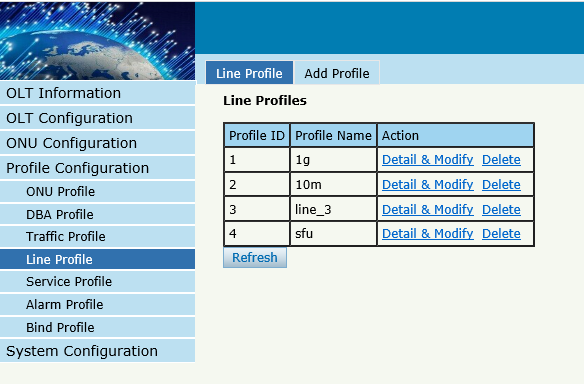 Figure 5-8  Line Profile list5.3.2 Add profileProfile ConfigurationLine profileAdd profileCreate a new line profile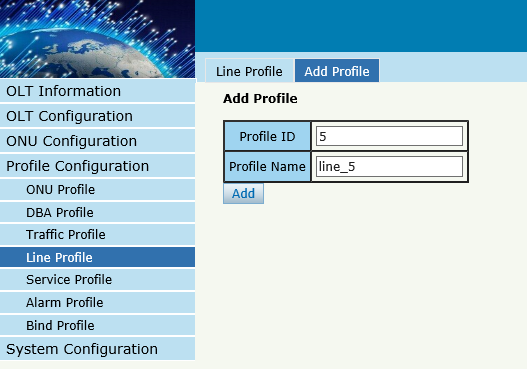 Figure 5-9  Add Line ProfileModify the line profile parameters 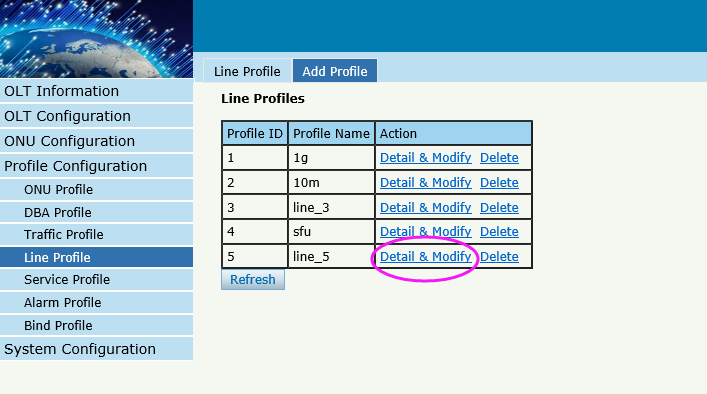 Figure 5-10  Modify Line ProfileCreate a tcont ID and bind DBA templates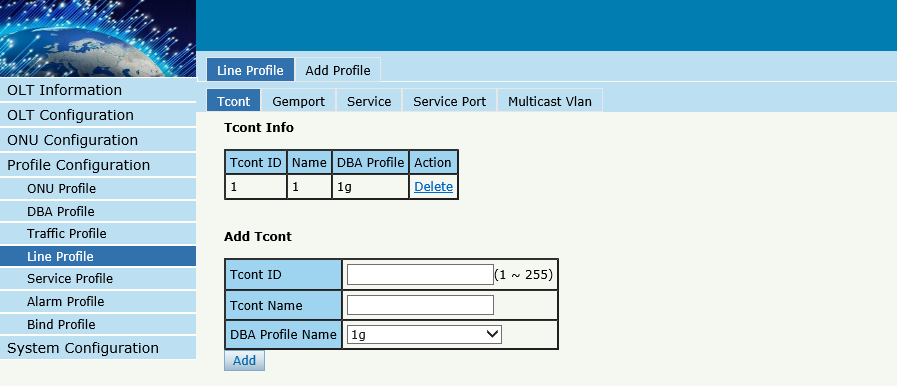 Figure 5-11 Add Tcont Create a gemport ID and bind tcont ID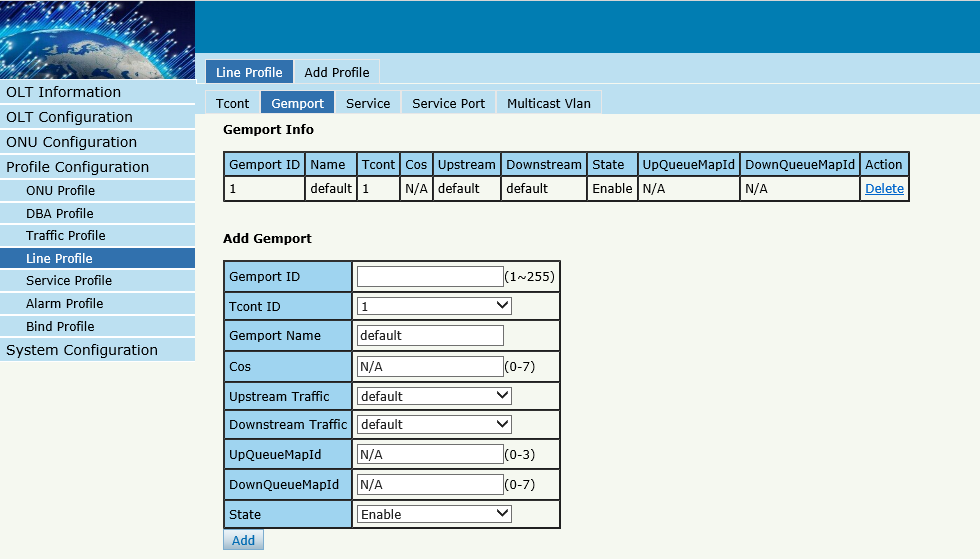 Figure 5-12 Add Gemport Create a service , Set the VLAN and VLAN mode and let it bind one gemport ID.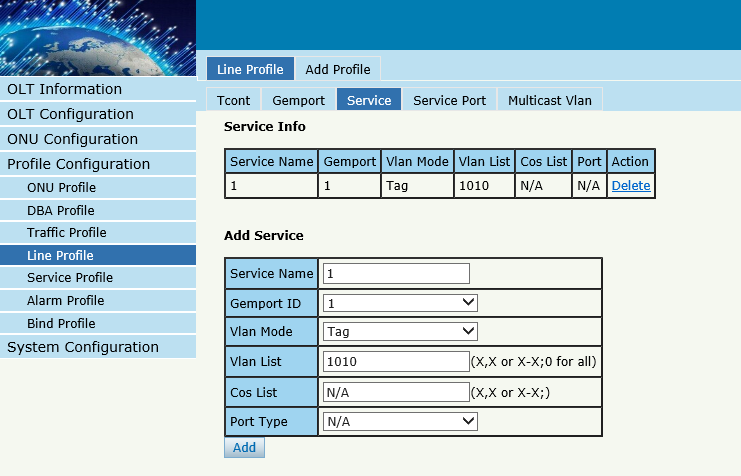 Figure 5-13 Add service Create a service port, Set the user VLAN and translate VLAN and let it bind one gemport ID.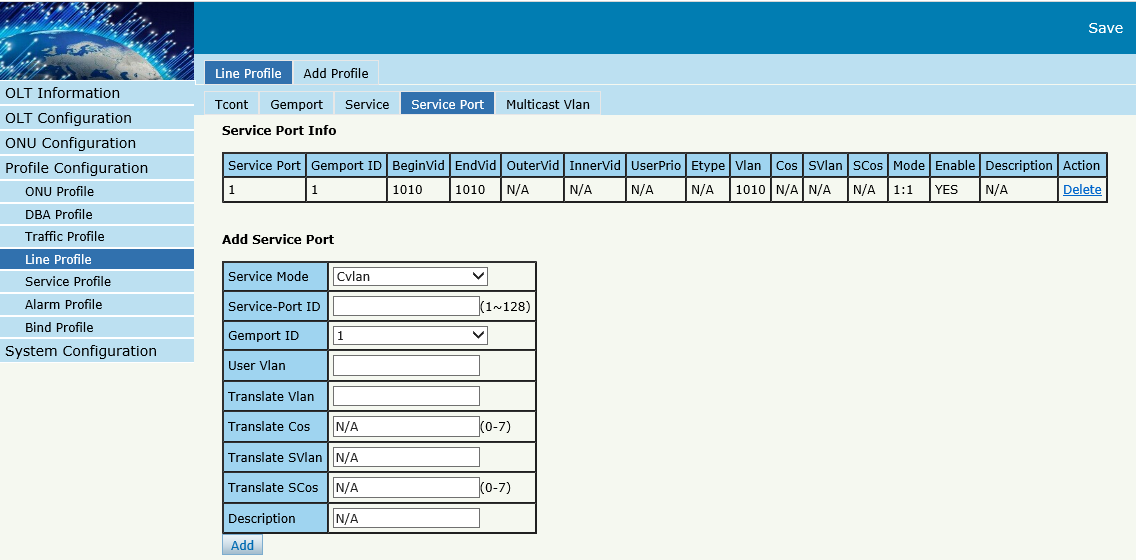 Figure 5-13 Add service prot Set the Multicast VLAN of ONU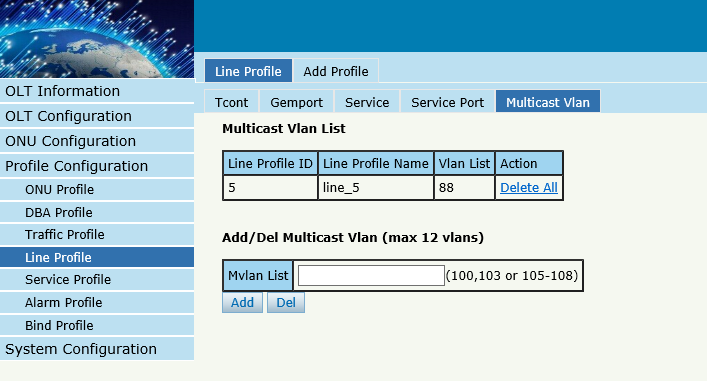 Figure 5-14 configure multicast VLAN5.5 Service Profileservice profile is used to configure the UNI side services of onu, such as Ethernet port, wifi, veip and so on. 5.3.1 Line profileProfile ConfigurationLine Profile  Line Profile The table displays service profile list. We can also do some operation, such delete and modify.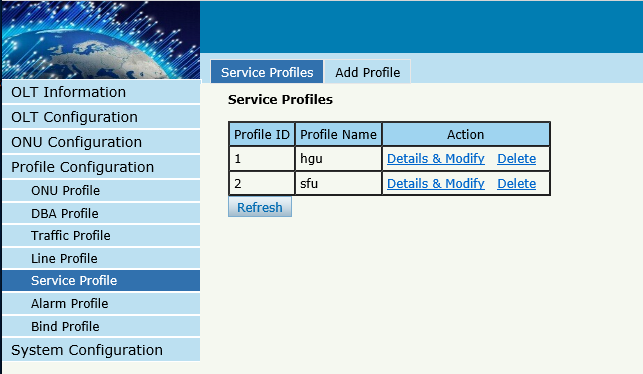 Figure 5-15 Service profile list5.3.2 Add profileProfile ConfigurationLine Profile Add ProfileCreate a new service profile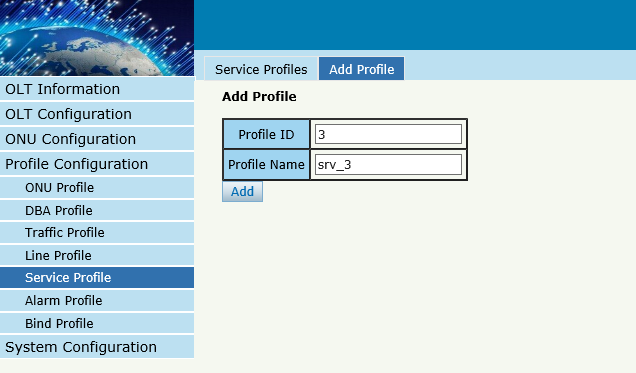 Figure 5-16 Add Service profile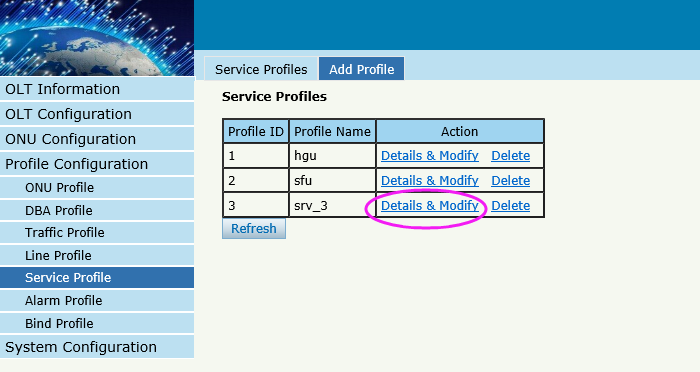 Figure 5-17 modity Service profileSet the VLAN mode of the ONU’s port.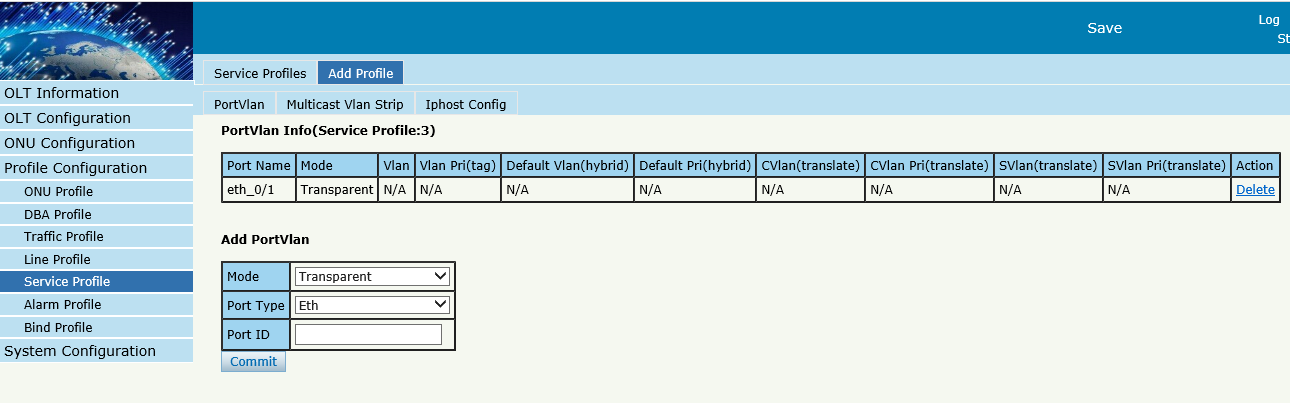 Figure 5-18 Port VLAN modeSet the Multicast VLAN mode of ONU’s port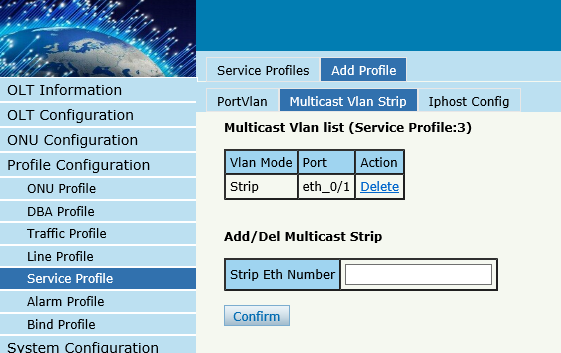 Figure 5-19 Port multicast VLAN modeCreate Iphost for ONU wan connection.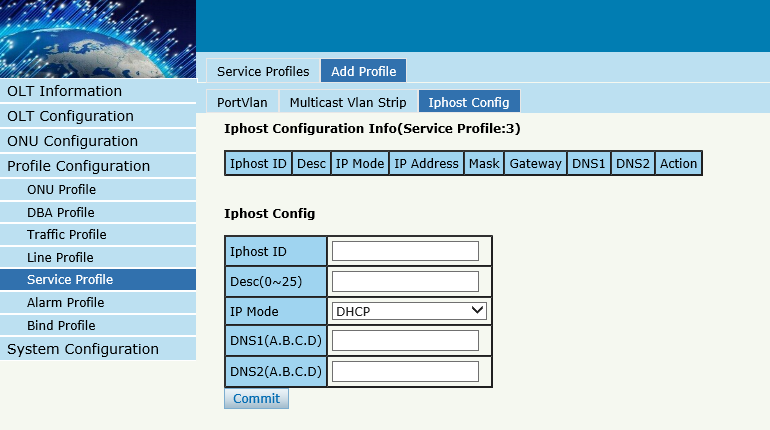 Figure 5-20  Add IPhost5.6 Alarm Profilealarm profile is used to configure the parameters of ONU alarm. 5.4.1 profile infoProfile ConfigurationAlarm Profile profile info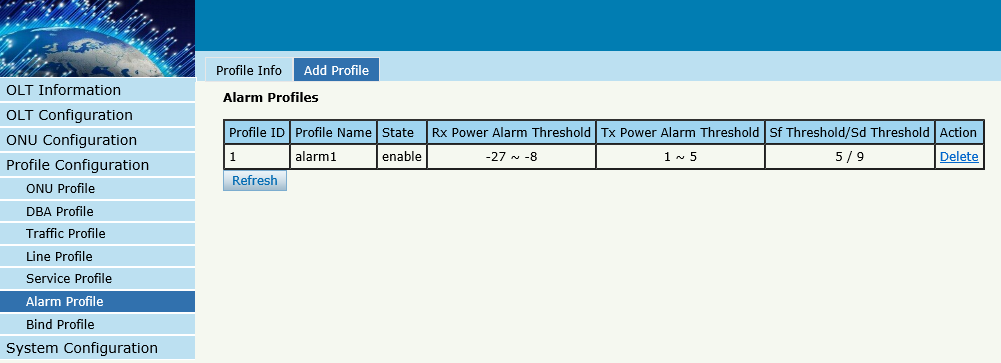 Figure 5-21 Alarm Profile list5.4.2 Add profileProfile ConfigurationAlarm Profile Add profile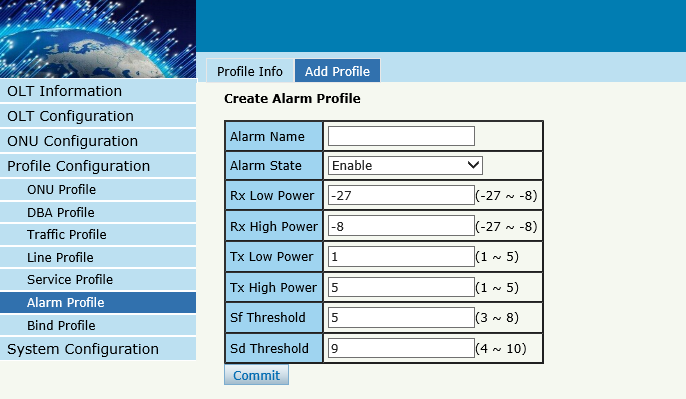 Figure 5-21 Create Alarm profile5.7 Bind ProfileAfter profile is configured, it is necessary to bind it to ONU.Profile ConfigurationBind Profile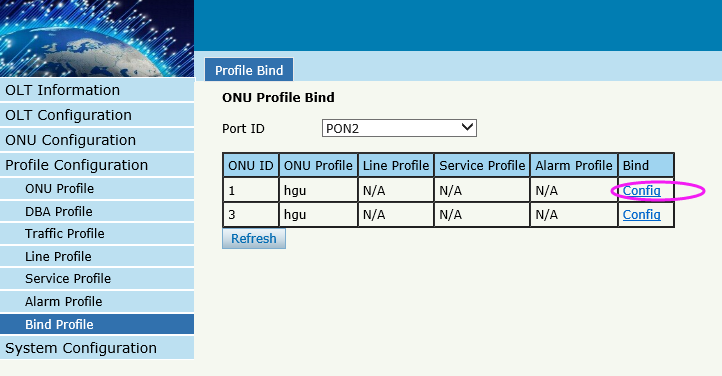 Figure 5-22 Bind profile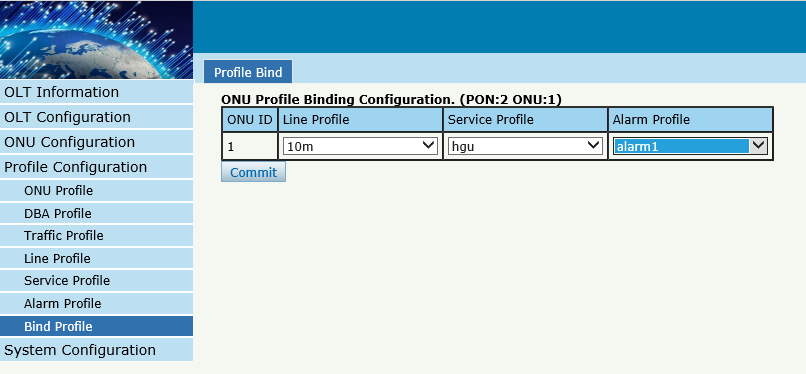 Figure 5-23 select ProfileChapter 6 System ConfigurationThis chapter is about the global management of OLT.6.1 System Log6.1.1 System LogSystem ConfigurationSystem Log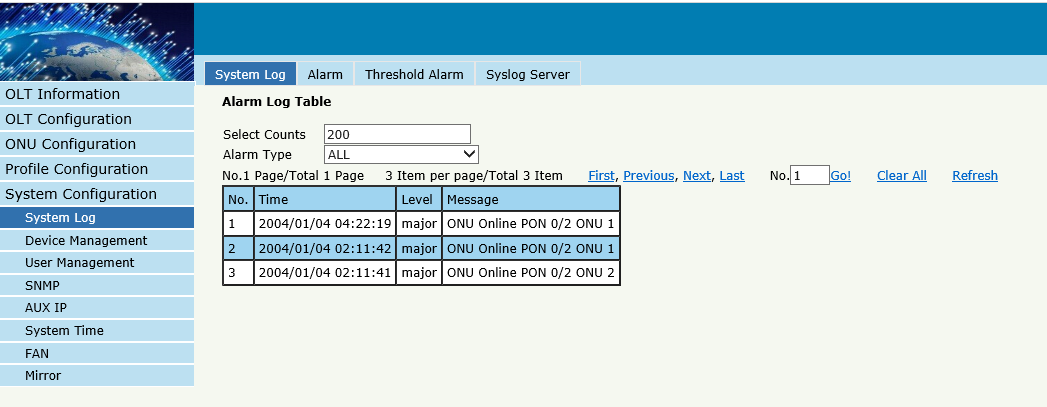 Figure 6-1 System Log6.1.2 AlarmSystem Configuration System Log Alarm.It contains all the alarms of OLT. User can choose the different alarms to "Print", "Record", "Trap" and "Remote". 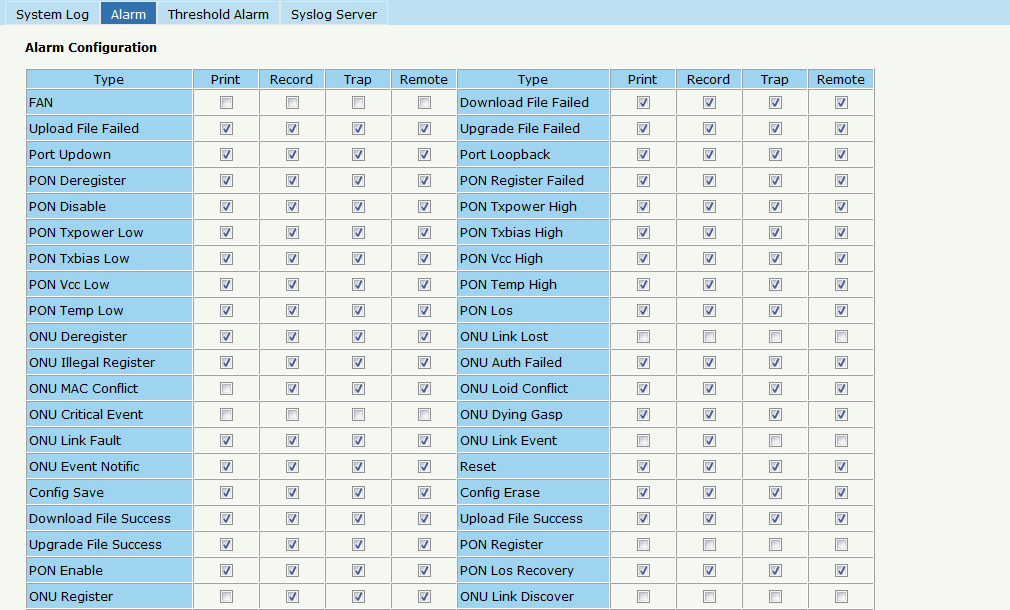 Figure 6-2 Alarm6.1.3 Threshold AlarmConfigure the temperature threshold, CPU-usage threshold and memory- usage threshold, PON optical threshold. Click System Configuration System Log ThresholdAlarm.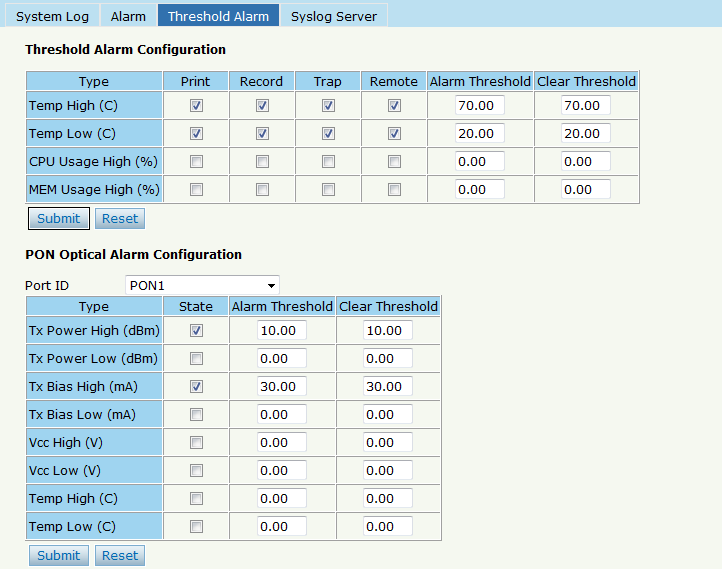 Figure 6-3 Threshold Alarm6.1.4 Syslog ServerConfigure the server of OLT remote system logs. Click System ConfigurationSystem Log Syslog Server.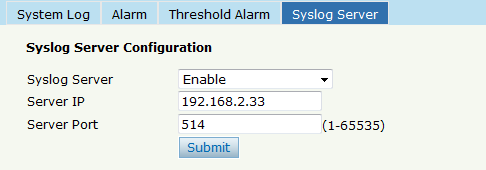 Figure 6-4 Syslog Server6.2 Device Management6.2.1 Firmware UpgradeSystem ConfigurationDevice Management Firmware Upgrade.You can upgrade the OLT firmware by WEB, itwant to reboot OLT after upgrade then take effect. 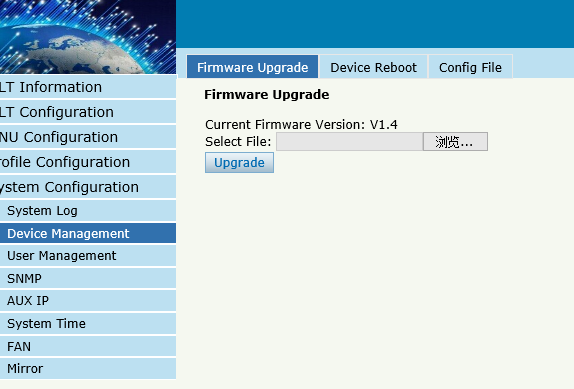 Figure 6-5 Firmware Upgrade6.2.2 Device RebootSystem ConfigurationDevice Management Device Rebootit will reboot the entire system.(Please save the configuration first)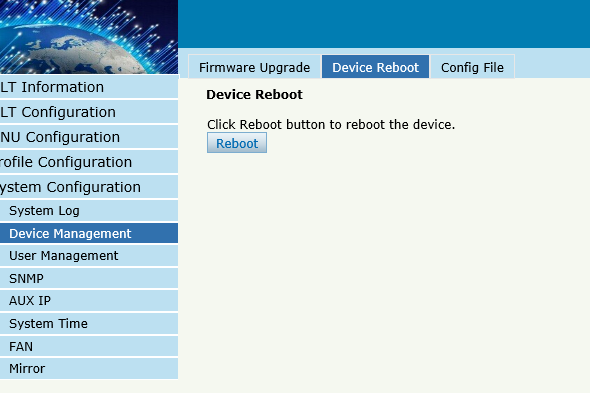 Figure 6-6 Device Reboot6.2.3 Config FileSystem ConfigurationDevice Management Config File,you can backup configuration, restore configuration, restore factory defaults and save configuration.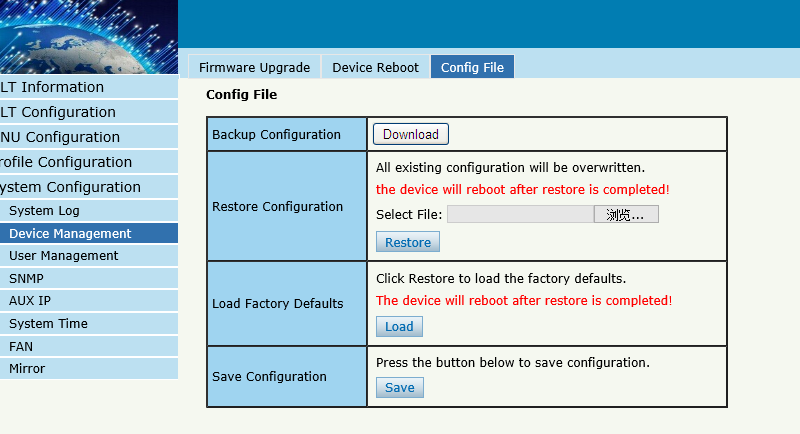 Figure 6-7 File Configuration 6.3 User ManagementSystem ConfigurationUser manageTwo kinds of users have been defined, Normal and Admin. There are limitations to normal user, and admin user has no limits to full function of OLT. The default account member is Admin level. 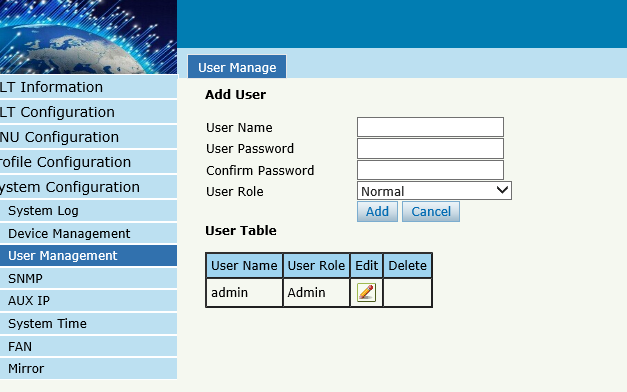 Figure6-8: User Manage6.4 SNMP6.4.1 SNMP V1/V2System Configuration  SNMP SNMP V1/V2The OLT supports SNMP v1/v2, 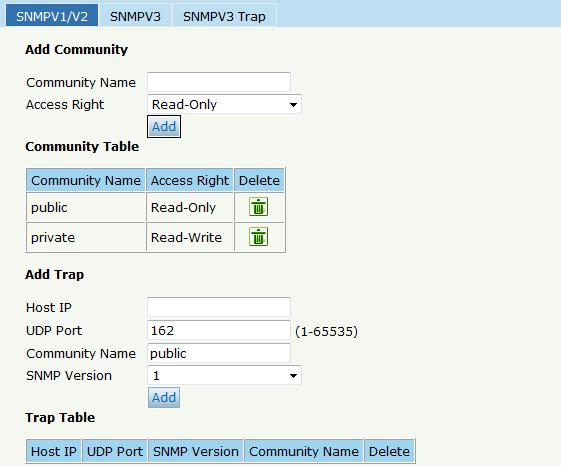 Figure6-9: SNMP V1/V26.4.2 SNMP V3System Configuration  SNMP SNMP V3The OLT supports SNMP V3.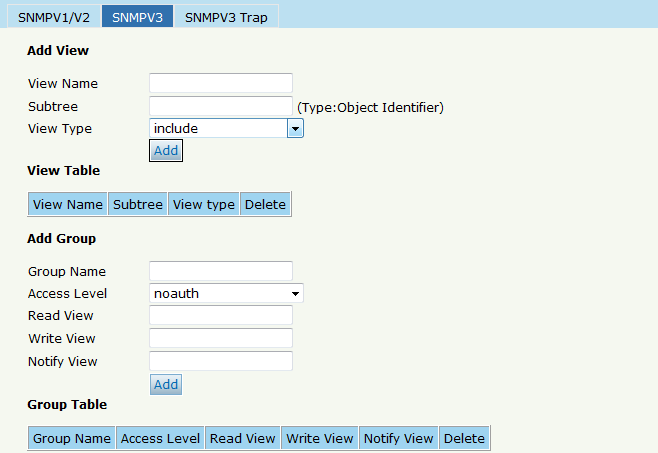 Figure6-10: SNMP V36.4.3 SMNP V3 TrapSystem Configuration  SNMP SNMP V3 TrapConfigure or remove the Trap messages of the target host IP address.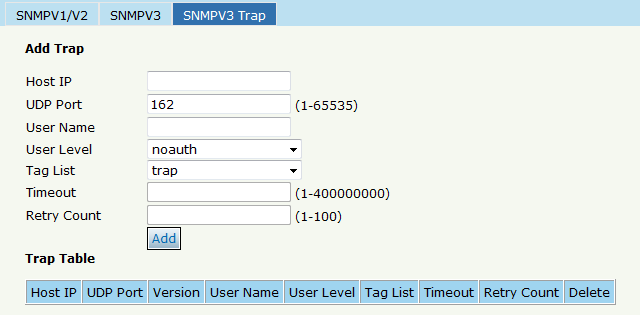 Figure 6-11: SNMP V3 Trap6.5 AUX IPSystem Configuration  AUX IP AUX port is out band management port. TheIP address is out band management IP, default IP address is 192.168.8.200. 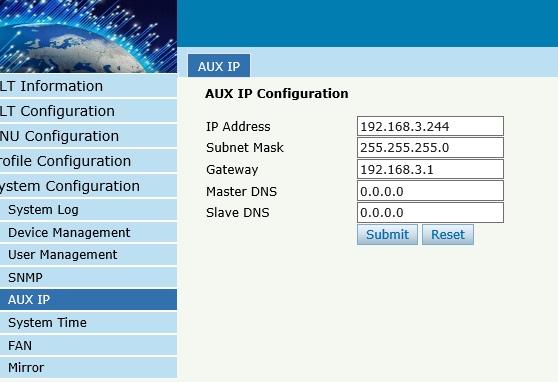 Figure 6-12: AUX IP6.6 System Time6.6.1 RTCSystem Configuration  System TimeRTC .The user can customize the OLT system time 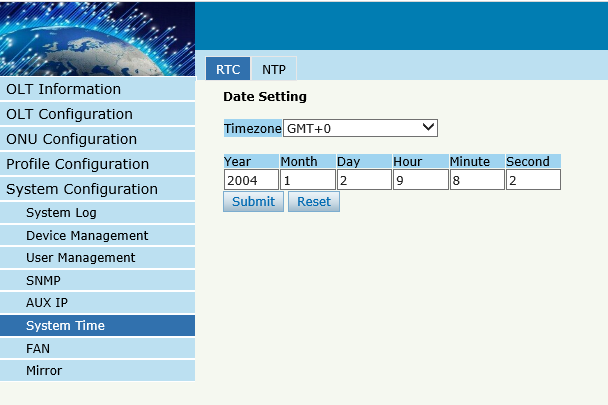 Figure 6-13: RTC Configuration6.6.2 NTPSystem Configuration  System TimeNTPSynchronize the time to the NTP server. 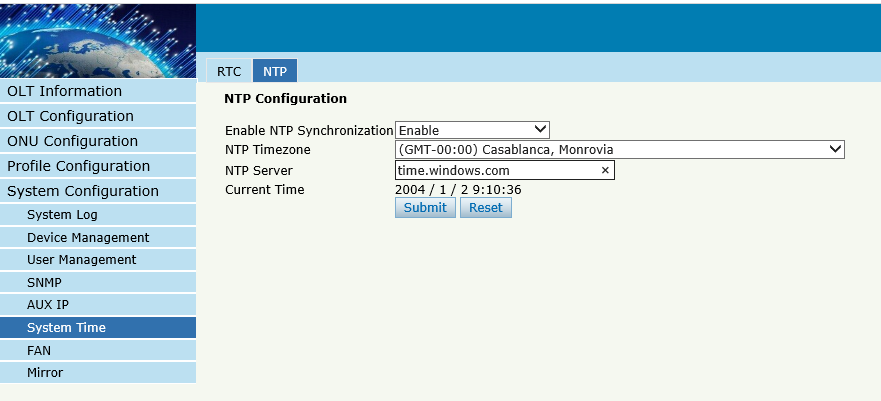 Figure 6-14: NTP Configuration6.7 FANSystem Configuration  FAN.The fans can be controlled to turn on/off, or turn on automatically.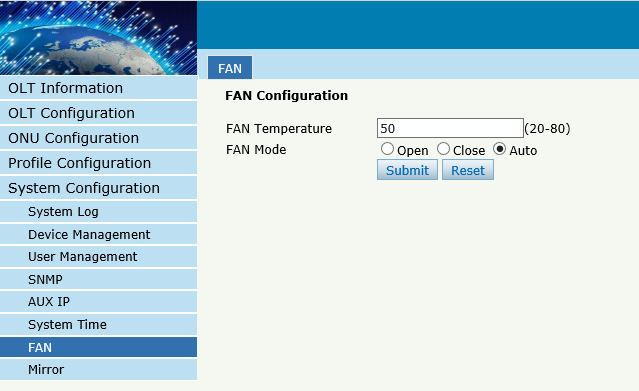 Figure 6-15: FAN Configuration6.8 MirrorSystem Configuration  Mirror.Each monitor session can be set with one destination port and up to 8 source ports. 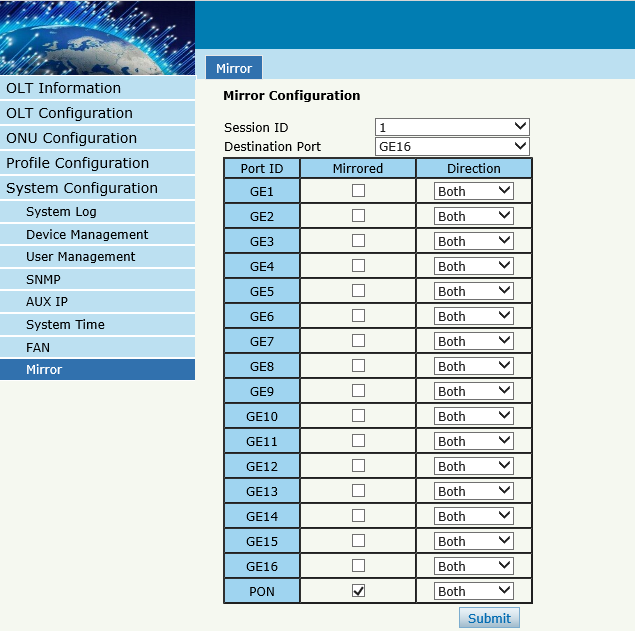 Figure 6-16: MirrorThank you!ProductsProducts8 ports GPON OLTChassisRack1U 19 inch standard box1000MUplink PortQTY141000MUplink PortCopper8*10/100/1000M auto-negotiation1000MUplink PortSFP(Independent)6*SFP 10000MUplink PortQTY210000MUplink PortSFP(Independent)2*SFP+ (SFP+ is compatible with 10GE)GPON PortQTY8GPON PortPhysical InterfaceSFP SlotsManagement PortsManagement Ports1*10/100BASE-T out-band port(AUX), 1*CONSOLE portManagement ModeManagement ModeSNMP, WEB, Telnet and CLICPUMemoryDISKVideo CardOperating SystemFrequency above 2GHz2GB Or above10GBdisk space65000 colorresolvingcapability1024*768 and aboveWindows2008Windows XP Windows 7Windows 8Windows 10ParametersIllustrationPort IDGE port has two types, fiber SFP(GE1 to GE8) and copper(GE9 to GE16).DescriptionDescriptions or remarks of port.Admin StatusActive or inactive status of port. It is "Enable" by default. Flow ControlEnable or disable flow control function of uplink port to control congestion. It is "disable" by default.IsolatePort isolation with each other.PVIDDefault VLAN ID of the port.BroadcastBroadcast storm inhibition.MulticastMulticast storm inhibition.Unknown UnicastUnknown unicast storm inhibition.Ingress RatePort ingress rate.Egress RatePort egress rate.MAC limitNumber of macIGMP modeUnknown multicastIgmp packetSnooping drop trap –to -cpuDisable(transparent)forwardforward